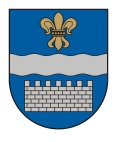 DAUGAVPILS VALSTSPILSĒTAS PAŠVALDĪBAS DOMEK. Valdemāra iela 1, Daugavpils, LV-5401, tālr. 65404344, 65404399, 65404321e-pasts: info@daugavpils.lv   www.daugavpils.lv SĒDES  PROTOKOLS2023.gada 15.jūnijā                                                                	                                     Nr.13	SĒDE NOTIEK DOMES SĒŽU ZĀLĒSĒDE SASAUKTA 	plkst. 14:00  SĒDI ATKLĀJ 	plkst. 14:00SĒDES DARBA KĀRTĪBA:1. Par  saistošo noteikumu „Grozījumi Daugavpils valstspilsētas pašvaldības 2023.gada 17.februāra saistošajos noteikumos Nr.2  „Par Daugavpils valstspilsētas pašvaldības 2023.gada budžetu”” apstiprināšanu.2. Par  SIA „Daugavpils bērnu veselības centrs”, SIA „Daugavpils ūdens”, AS „Daugavpils satiksme” 2022.gada 50% no peļņas neizmaksāšanu dividendēs.3. Par grozījumiem Daugavpils domes 2021.gada 8. jūlija lēmumā Nr.424 “Par Daugavpils pilsētas domes pastāvīgo komiteju ievēlēšanu”.4. Par apropriācijas palielināšanu Daugavpils valstspilsētas pašvaldības iestādei “Daugavpils Tehnikas un industriālā dizaina centram “Inženieru arsenāls””.5. Par sadarbības līguma noslēgšanu ar Valsts izglītības satura centru par atbalsta programmas “Atbalsts Ukrainas un Latvijas bērnu un jauniešu nometnēm” īstenošanu.6. Par izstāšanos no biedrības „Daugavpils sudraba lilija”.7. Par izstāšanos no biedrības „Latgales kulinārā mantojuma centrs”.8. Par Daugavpils valstspilsētas pašvaldības domes deputātu ētikas kodeksa un Ētikas komisijas nolikuma apstiprināšanu.9. Par izstāšanos no biedrības „Hokeja klubs Daugavpils”.10. Par izstāšanos no biedrības „Slimnīcas atbalsta biedrība”.11. Par kustamās mantas atsavināšanu.12. Par apropriācijas palielināšanu Daugavpils valstspilsētas pašvaldības pamatbudžeta programmā „Eiropas Savienības un citu finanšu instrumentu finansētie projekti”.13. Par Daugavpils valstspilsētas pašvaldības 2022.gada publiskā pārskata apstiprināšanu.14. Par atļauju SIA „Refonda” veikt atkritumu apsaimniekošanu Motoru ielā 2a, Daugavpilī.15. Par kustamās mantas atsavināšanu (autostāvlaukums Cialkovska ielā 10).16. Par nekustamajā īpašumā Stacijas ielā 95, Daugavpilī, ietilpstošo būvju nojaukšanu.17. Par  Daugavpils  valstspilsētas  pašvaldības nekustamo īpašumu  uzskaiti.18. Par zemes vienības Dzintaru iela 45, Daugavpilī, izsoles rezultātu apstiprināšanu un pirkuma līguma slēgšanu.19. Par grozījumiem  Daugavpils pilsētas domes 2021.gada 11.februāra lēmumā Nr.81.20. Par līdzekļu piešķiršanu no pamatbudžeta programmas „Izdevumi neparedzētiem gadījumiem” pamatbudžeta programmai „Nekustamā īpašuma iegāde un nojaukšana”.21. Par tiesībām piemērot nekustamā īpašuma nodokļa atvieglojumu Latgales speciālās ekonomiskās zonas kapitālsabiedrībai – SIA „METMATUS”.22. Par zemes vienības, kadastra apzīmējums 05000018044, Stacijas ielā 20, 39, Daugavpilī, pārdošanu.23. Par zemes vienības, kadastra apzīmējums 05000017741, Raiņa ielā 26A, garāža Nr.6, Daugavpilī, pārdošanu.24. Par zemes vienības, kadastra apzīmējums 05000061706, Klusā ielā 18 k-275, Daugavpilī, pārdošanu.25. Par zemes vienības, kadastra apzīmējums 05000018048, Stacijas ielā 20, 43, Daugavpilī, pārdošanu.26. Par dzīvojamās mājas Patversmes ielā 10, Daugavpilī, dzīvokļa īpašuma Nr.10 pārdošanu.27. Par dzīvokļa īpašuma Nr.1 Cēsu ielā 34A, Daugavpilī, izsoles rezultātu apstiprināšanu un pirkuma līguma slēgšanu. 28. Par dzīvokļa īpašuma Nr.59 Poligona ielā 48, Daugavpilī, izsoles rezultātu apstiprināšanu un pirkuma līguma slēgšanu. 29. Par grozījumiem Daugavpils pilsētas domes 2021.gada 15.aprīļa lēmumā Nr.195 “Par nekustamā īpašuma daļas nodošanu bezatlīdzības lietošanā”.30. Par zemes gabalu nodošanu atsavināšanai.31. Par zemes vienības ar kadastra apzīmējumu 0500 031 2260, Daugavpilī, sadali.32. Par zemes vienību, kadastra apzīmējumi 0500 004 5356, 0500 004 5394, 0500 004 5395, 0500 004 9545, Daugavpilī, zemes robežu pārkārtošanu.33. Par dzīvojamās mājas Gaismas ielā 10, Daugavpilī, dzīvokļa īpašuma Nr.49 nodošanu atsavināšanai.34. Par dzīvojamās mājas Arodu ielā 104A, Daugavpilī, dzīvokļa īpašuma Nr.60 nodošanu atsavināšanai.35. Par zemes vienības ar kadastra apzīmējumiem 0500 017 2523, 0500 017 2521, 0500 017 2503 un 0500 017 2510, Daugavpilī, robežu koriģēšanu.SĒDI VADA – Daugavpils valstspilsētas pašvaldības domes priekšsēdētājs Andrejs ElksniņšSĒDĒ PIEDALĀS - 11 Domes deputāti – I.Aleksejevs,  A.Elksniņš, A.Gržibovskis L.Jankovska, V.Kononovs, N.Kožanova, I.Prelatovs,  V.Sporāne-Hudojana, I.Šķinčs, M.Truskovskis, A.Vasiļjevs.SĒDĒ NEPIEDALĀS –  4 Domes deputāti –  P.Dzalbe –  iemesls nav zināms,                                                                          I.Jukšinska –  iemesls nav zināms                                                                          M.Lavrenovs –  iemesls nav zināms,                                                                          J.Lāčplēsis –  iemesls nav zināmsSĒDĒ PIEDALĀS                                 - pašvaldības administrācijas darbinieki:                                                                  T.Dubina, E.Upeniece, D.Krīviņa, I.Funte,                                                                  Ž.Kobzeva, R.Golovans, N.Jefimovs, J.Ķīse.                                                               - pašvaldības budžeta iestādes darbinieki:                                                                 V.Linkeviča, R.ĶikutsSĒDI PROTOKOLĒ  - Domes protokolu lietvedības pārzine S.RimicāneDaugavpils valstspilsētas pašvaldības domes priekšsēdētājs A.Elksniņš lūdz deputātus iekļaut domes sēdes darba kārtībā četrus papildjautājumus:” Par zemes vienības Turaidas ielā 46, Daugavpilī, izsoles rezultātu apstiprināšanu un pirkuma līguma slēgšanu”.Sēdes vadītājs lūdz deputātus balsot par lēmuma projekta iekļaušanu domes sēdes darba kārtībā,atklāti balsojot: PAR – 11 (I.Aleksejevs, A.Elksniņš, A.Gržibovskis, L.Jankovska, V.Kononovs, N.Kožanova, I.Prelatovs, V.Sporāne-Hudojana, I.Šķinčs, M.Truskovskis, A.Vasiļjevs), PRET – nav, ATTURAS – nav,   Daugavpils valstspilsētas pašvaldības dome nolemj:  Iekļaut jautājumu domes sēdes darba kārtībā.“Par Nekustamā īpašuma Mihoelsa ielā 52A, Daugavpilī, izsoles rezultātu apstiprināšanu un pirkuma līguma slēgšanu”.Sēdes vadītājs lūdz deputātus balsot par lēmuma projekta iekļaušanu domes sēdes darba kārtībā,atklāti balsojot: atklāti balsojot: PAR – 11 (I.Aleksejevs, A.Elksniņš, A.Gržibovskis, L.Jankovska, V.Kononovs, N.Kožanova, I.Prelatovs, V.Sporāne-Hudojana, I.Šķinčs, M.Truskovskis, A.Vasiļjevs), PRET – nav, ATTURAS – nav, Daugavpils valstspilsētas pašvaldības dome nolemj:  Iekļaut jautājumu domes sēdes darba kārtībā.“Par Sadarbības līguma starp Daugavpils valstspilsētas pašvaldību un Dabas aizsardzības pārvaldi noslēgšanu”. Sēdes vadītājs lūdz deputātus balsot par lēmuma projekta iekļaušanu domes sēdes darba kārtībā,atklāti balsojot: PAR – 11 (I.Aleksejevs, A.Elksniņš, A.Gržibovskis, L.Jankovska, V.Kononovs, N.Kožanova, I.Prelatovs, V.Sporāne-Hudojana, I.Šķinčs, M.Truskovskis, A.Vasiļjevs), PRET – nav, ATTURAS – nav,   Daugavpils valstspilsētas pašvaldības dome nolemj:  Iekļaut jautājumu domes sēdes darba kārtībā.“Par zemes vienības kadastra apzīmējums 05000047806, daļas nodošanu bezatlīdzības lietošanā pašvaldības akciju sabiedrībai “Daugavpils siltumtīkli”.Sēdes vadītājs lūdz deputātus balsot par lēmuma projekta iekļaušanu domes sēdes darba kārtībā,atklāti balsojot: atklāti balsojot: PAR – 11 (I.Aleksejevs, A.Elksniņš, A.Gržibovskis, L.Jankovska, V.Kononovs, N.Kožanova, I.Prelatovs, V.Sporāne-Hudojana, I.Šķinčs, M.Truskovskis, A.Vasiļjevs), PRET – nav, ATTURAS – nav, Daugavpils valstspilsētas pašvaldības dome nolemj:  Iekļaut jautājumu domes sēdes darba kārtībā.Sēdes vadītājs lūdz deputātus apstiprināt  domes sēdes darba kārtību ar četriem papildjautājumiem,atklāti balsojot: PAR – 11 (I.Aleksejevs, A.Elksniņš, A.Gržibovskis, L.Jankovska, V.Kononovs, N.Kožanova, I.Prelatovs, V.Sporāne-Hudojana, I.Šķinčs, M.Truskovskis, A.Vasiļjevs), PRET – nav, ATTURAS – nav,    Daugavpils valstspilsētas pašvaldības dome nolemj:  Apstiprināt domes sēdes darba kārtību.1.§   (327)   Par saistošo noteikumu „Grozījumi Daugavpils valstspilsētas pašvaldības 2023.gada 17.februāra saistošajos noteikumos Nr.2  „Par Daugavpils valstspilsētas pašvaldības 2023.gada budžetu”” apstiprināšanuA.Elksniņš, I.ŠķinčsSēdes vadītājs izsaka priekšlikumu, veikt grozījumus saistošo noteikumu projektā:“1. Samazināt izdevumus neparedzētiem gadījumiem par 47388 EUR.2. Plānot Izglītības pārvaldes budžeta programmā “ Investīciju projekti (izņemot ES un citu finanšu instrumentu finansētie projekti) 47388 EUR – būvniecības ieceres dokumentācijas izstrādei, autoruzraudzībai un būvdarbu veikšanai nožogojuma nomaiņai Daugavpils Zinātņu vidusskolas teritorijā Stacijas ielā 45, Daugavpilī.Finanšu departamentam veikt attiecīgus grozījumus saistošo noteikumu 1.,2.,3.pielikumos.”Sēdes vadītājs lūdz deputātus balsot par priekšlikumu,atklāti balsojot: PAR – 11 (I.Aleksejevs, A.Elksniņš, A.Gržibovskis, L.Jankovska, V.Kononovs, N.Kožanova, I.Prelatovs, V.Sporāne-Hudojana, I.Šķinčs, M.Truskovskis, A.Vasiļjevs), PRET – nav, ATTURAS – nav,  Daugavpils valstspilsētas pašvaldības dome nolemj:Priekšlikums ir atbalstīts.Pamatojoties uz Pašvaldību  likuma 10.panta pirmās daļas 1.punktu un  likuma “Par pašvaldību budžetiem” 16. un 17.pantiem, Daugavpils valstspilsētas pašvaldības domes Finanšu komitejas 2023.gada  8.jūnija atzinumu, atklāti balsojot: PAR – 11 (I.Aleksejevs, A.Elksniņš, A.Gržibovskis, L.Jankovska, V.Kononovs, N.Kožanova, I.Prelatovs, V.Sporāne-Hudojana, I.Šķinčs, M.Truskovskis, A.Vasiļjevs), PRET – nav, ATTURAS – nav,  Daugavpils valstspilsētas pašvaldības dome nolemj:Apstiprināt Daugavpils valstspilsētas pašvaldības domes 2023.gada 15.jūnija saistošos noteikumus Nr.7  „Grozījumi Daugavpils valstspilsētas pašvaldības 2023.gada 17.februāra saistošajos noteikumos Nr.2  “Par Daugavpils valstspilsētas pašvaldības 2023.gada budžetu””.Pielikumā: Daugavpils valstspilsētas pašvaldības domes 2023.gada 15. jūnija saistošie noteikumi    Nr.7   „Grozījumi Daugavpils valstspilsētas pašvaldības  2023.gada 17.februāra saistošajos noteikumos Nr.2  “Par Daugavpils valstspilsētas pašvaldības 2023.gada budžetu””.2.§   (328)   Par SIA „Daugavpils bērnu veselības centrs”, SIA „Daugavpils ūdens”, AS „Daugavpils satiksme” 2022.gada 50% no peļņas neizmaksāšanu dividendēsA.ElksniņšPamatojoties uz Pašvaldību likuma 10.panta pirmās daļas 21.punktu, Publiskas personas kapitāla daļu un kapitālsabiedrību pārvaldības likuma 35.panta pirmo daļu, Daugavpils valstspilsētas pašvaldības domes 2005.gada 11.augusta saistošo noteikumu Nr.5 “Daugavpils valstspilsētas pašvaldības nolikums” 9.6.apakšpunktu, 9.9.apakšpunktu, 9.12.apakšpunktu, Daugavpils valstspilsētas pašvaldības domes noteikumu Nr.12 „Kārtība, kādā pašvaldības kapitālsabiedrības un publiski privātās kapitālsabiedrības, kurās pašvaldība ir dalībnieks (akcionārs) nosaka dividendēs izmaksājamo peļņas daļu, un veic maksājumus pašvaldības budžetā par pašvaldības kapitāla izmantošanu“ (apstiprināti ar Domes 29.10.2015. lēmumu Nr.437) 4.punktu, 6.-7.punktu, Daugavpils valstspilsētas pašvaldības domes Finanšu komitejas 2023.gada 8.jūnija sēdes atzinumu,ņemot vērā SIA „Daugavpils bērnu veselības centrs” 2023.gada 13.marta dalībnieku sapulcē apstiprināto 2022.gada pārskatu ar gada peļņu 4 204,00 euro apmērā,SIA „Daugavpils ūdens” 2023.gada 25.maija dalībnieku sapulcē apstiprināto 2022.gada pārskatu ar gada peļņu 298 796,00 euro apmērā, AS „Daugavpils  satiksme” 2023.gada 30.maija akcionāru sapulcē apstiprināto 2022.gada pārskatu ar peļņu 3 683,00 euro apmērā,ņemot vērā Centrālās pārvaldes Juridiskā departamenta Kapitālsabiedrību pārraudzības nodaļas atzinumu par dividendēs izmaksājamās peļņas daļas atstāšanu SIA „Daugavpils bērnu veselības centrs” rīcībā,Centrālās pārvaldes Juridiskā departamenta Kapitālsabiedrību pārraudzības nodaļas atzinumu par dividendēs izmaksājamās peļņas daļas atstāšanu SIA „Daugavpils ūdens” rīcībā,Centrālās pārvaldes Juridiskā departamenta Kapitālsabiedrību pārraudzības nodaļas atzinumu par dividendēs izmaksājamās peļņas daļas atstāšanu AS „Daugavpils satiksme” rīcībā, atklāti balsojot: PAR – 11 (I.Aleksejevs, A.Elksniņš, A.Gržibovskis, L.Jankovska, V.Kononovs, N.Kožanova, I.Prelatovs, V.Sporāne-Hudojana, I.Šķinčs, M.Truskovskis, A.Vasiļjevs), PRET – nav, ATTURAS – nav,   Daugavpils valstspilsētas pašvaldības dome nolemj:Atļaut SIA „Daugavpils bērnu veselības centrs”, reģistrācijas Nr.41503021397, neizmaksāt dividendēs 50% no 2022.gada peļņas 2 102,00 euro apmērā.Atļaut SIA „Daugavpils ūdens”, reģistrācijas Nr.41503002432, neizmaksāt dividendēs 50% no 2022.gada peļņas 149 398,00 euro apmērā.Atļaut AS „Daugavpils satiksme” reģistrācijas Nr.41503002269, neizmaksāt dividendēs 50% no 2022.gada peļņas 1 841,50 euro apmērā.3.§   (329)   Par grozījumiem Daugavpils domes 2021.gada 8. jūlija lēmumā Nr.424 “Par Daugavpils pilsētas domes pastāvīgo komiteju ievēlēšanu”A.ElksniņšPamatojoties uz Pašvaldību likuma 10.panta pirmās daļas 11.punktu, izskatot Daugavpils domes deputātu P.Dzalbes un I.Šķinča iesniegumus, atklāti balsojot: PAR – 11 (I.Aleksejevs, A.Elksniņš, A.Gržibovskis, L.Jankovska, V.Kononovs, N.Kožanova, I.Prelatovs, V.Sporāne-Hudojana, I.Šķinčs, M.Truskovskis, A.Vasiļjevs), PRET – nav, ATTURAS – nav, Daugavpils valstspilsētas pašvaldības dome nolemj:izdarīt Daugavpils domes 2021.gada 8.jūlija lēmumā Nr.424 “Par Daugavpils pilsētas domes pastāvīgo komiteju ievēlēšanu” šādus grozījumus:Aizstāt lēmuma 2.punktā vārdus “Pēteris Dzalbe” ar vārdiem “Ivars Šķinčs”.Aizstāt lēmuma 4.punktā vārdus “Pēteris Dzalbe” ar vārdiem “Ivars Šķinčs”.4.§   (330)   Par apropriācijas palielināšanu Daugavpils valstspilsētas pašvaldības iestādei “Daugavpils Tehnikas un industriālā dizaina centram “Inženieru arsenāls””A.VasiļjevsPamatojoties uz Pašvaldību likuma 10.panta pirmās daļas 21.punktu, likuma „Par pašvaldību budžetiem” 30.pantu, Daugavpils domes 2021.gada 23.septembra noteikumu Nr.5 „Noteikumi par Daugavpils valstspilsētas pašvaldības budžeta izstrādāšanu, apstiprināšanu, grozījumu veikšanu, izpildi un kontroli” 49.punktu, ņemot vērā Daugavpils valstspilsētas pašvaldības domes Izglītības un kultūras jautājumu komitejas 2023.gada 8.jūnija sēdes atzinumu, Daugavpils valstspilsētas pašvaldības domes Finanšu komitejas 2023. gada 8.jūnija sēdes atzinumu, atklāti balsojot: PAR – 11 (I.Aleksejevs, A.Elksniņš, A.Gržibovskis, L.Jankovska, V.Kononovs, N.Kožanova, I.Prelatovs, V.Sporāne-Hudojana, I.Šķinčs, M.Truskovskis, A.Vasiļjevs), PRET – nav, ATTURAS – nav, Daugavpils valstspilsētas pašvaldības dome nolemj:Veikt apropriācijas palielināšanu Daugavpils valstspilsētas pašvaldības iestādei Daugavpils Tehnikas un industriālā dizaina centram “Inženieru arsenāls”” (reģ. Nr. 40900035160, juridiskā adrese: Imperatora iela 8, Daugavpils) pamatbudžeta programmā „Iestādes darbības nodrošināšana” par 32920 EUR (trīsdesmit divi tūkstoši deviņi simti divdesmit eiro, 00 centi) saskaņā ar pielikumu.Pielikumā: Daugavpils valstspilsētas pašvaldības iestādes  Daugavpils Tehnikas un industriālā dizaina centra “Inženieru arsenāls”” pamatbudžeta programmas „Iestādes darbības nodrošināšana” ieņēmumu un izdevumu tāmes grozījumi  un paskaidrojums 2023.gadam.5.§   (331)   Par sadarbības līguma noslēgšanu ar Valsts izglītības satura centru par atbalsta programmas “Atbalsts Ukrainas un Latvijas bērnu un jauniešu nometnēm” īstenošanuA.VasiļjevsPamatojoties uz Pašvaldību likuma 10.panta pirmās daļas pirmo teikumu, ņemot vērā Ministru kabineta 2023.gada 23.maija rīkojumu Nr. 296 (prot.Nr.27 29 §), lai nodrošinātu atbalstu Ukrainas nepilngadīgajiem civiliedzīvotājiem dienas un diennakts nometņu organizēšanu, Daugavpils valstspilsētas pašvaldības domes Izglītības un kultūras jautājumu komitejas 2023.gada 8.jūnija atzinumu un Finanšu komitejas 2023.gada 8.jūnija atzinumu, atklāti balsojot: PAR – 11 (I.Aleksejevs, A.Elksniņš, A.Gržibovskis, L.Jankovska, V.Kononovs, N.Kožanova, I.Prelatovs, V.Sporāne-Hudojana, I.Šķinčs, M.Truskovskis, A.Vasiļjevs), PRET – nav, ATTURAS – nav,  Daugavpils valstspilsētas pašvaldības dome nolemj:1. Noslēgt ar Valsts izglītības satura centru sadarbības līgumu par atbalsta programmas “Atbalsts Ukrainas un Latvijas bērnu un jauniešu nometnēm” īstenošanu (pielikumā).2. Pilnvarot Daugavpils valstspilsētas pašvaldības iestādes “Jaunatnes lietu un sporta pārvalde” vadītāju V.Linkeviču noslēgt sadarbības līgumu un ar tā izpildi saistītus pieņemšanas un nodošanas aktus.3. Noteikt Daugavpils valstspilsētas pašvaldības iestādi “Jaunatnes lietu un sporta pārvalde” par atbildīgo par sadarbības līguma izpildi.Pielikumā: Sadarbības līguma projekts.6.§   (332)   Par izstāšanos no biedrības „Daugavpils sudraba lilija”A.Vasiļjevs, V.Kononovs, R.GolovansV.Kononovs nepiedalās lēmuma pieņemšanā.Pamatojoties uz Pašvaldību likuma 10.panta pirmās daļas 9.punktu, atklāti balsojot: PAR – 10 (I.Aleksejevs, A.Elksniņš, A.Gržibovskis, L.Jankovska, N.Kožanova, I.Prelatovs, V.Sporāne-Hudojana, I.Šķinčs, M.Truskovskis, A.Vasiļjevs), PRET – nav, ATTURAS – nav,  Daugavpils valstspilsētas pašvaldības dome nolemj:Izstāties no biedrības „Daugavpils sudraba lilija”, reģistrācijas Nr. 50008250821.Par pieņemto lēmumu rakstveidā paziņot biedrībai „Daugavpils sudraba lilija”.7.§   (333)   Par izstāšanos no biedrības „Latgales kulinārā mantojuma centrs”A.VasiļjevsPamatojoties uz Pašvaldību likuma 10.panta pirmās daļas 9.punktu, atklāti balsojot: PAR – 11 (I.Aleksejevs, A.Elksniņš, A.Gržibovskis, L.Jankovska, V.Kononovs, N.Kožanova, I.Prelatovs, V.Sporāne-Hudojana, I.Šķinčs, M.Truskovskis, A.Vasiļjevs), PRET – nav, ATTURAS – nav,   Daugavpils valstspilsētas pašvaldības dome nolemj:1. Izstāties no biedrības „Latgales kulinārā mantojuma centrs”, reģistrācijas Nr.50008218061.2. Par pieņemto lēmumu rakstveidā paziņot biedrībai „Latgales kulinārā mantojuma centrs”.8.§   (334)   Par Daugavpils valstspilsētas pašvaldības domes deputātu ētikas kodeksa un Ētikas komisijas nolikuma apstiprināšanu   L.Jankovska, A.Elksniņš, R.Golovans, I.Aleksejevs, I,Šķinčs, A.Gržibovskis, J.ĶīseI.Prelatovs nepiedalās lēmuma pieņemšanā.Pamatojoties uz Pašvaldību likuma 10.panta pirmās daļas pirmo teikumu un likuma “Par interešu konflikta novēršanu valsts amatpersonu darbībā” 22.panta pirmo daļu, atklāti balsojot: PAR – 10 (I.Aleksejevs, A.Elksniņš, A.Gržibovskis, L.Jankovska, V.Kononovs, N.Kožanova, V.Sporāne-Hudojana, I.Šķinčs, M.Truskovskis, A.Vasiļjevs), PRET – nav, ATTURAS – nav,  Daugavpils valstspilsētas pašvaldības dome nolemj:Apstiprināt Daugavpils valstspilsētas pašvaldības domes (turpmāk – Domes) deputātu ētikas kodeksu (pielikumā).Apstiprināt Domes Ētikas komisijas nolikumu (pielikumā).Atzīt par spēku zaudējušu Domes 2019.gada 17.janvāra lēmumu Nr.3.	Pielikumā: 1. Domes deputātu ētikas kodekss;2. Domes Ētikas komisijas nolikums.9.§   (335)   Par izstāšanos no biedrības „Hokeja klubs Daugavpils”                                                          L.JankovskaPamatojoties uz Pašvaldību likuma 10.panta pirmās daļas 9.punktu, atklāti balsojot: PAR – 11 (I.Aleksejevs, A.Elksniņš, A.Gržibovskis, L.Jankovska, V.Kononovs, N.Kožanova, I.Prelatovs, V.Sporāne-Hudojana, I.Šķinčs, M.Truskovskis, A.Vasiļjevs), PRET – nav, ATTURAS – nav,   Daugavpils valstspilsētas pašvaldības dome nolemj:1. Izstāties no biedrības „Hokeja klubs Daugavpils”, reģistrācijas Nr. 40008211112.2. Par pieņemto lēmumu rakstveidā paziņot biedrībai „Hokeja klubs Daugavpils”.10.§   (336)   Par izstāšanos no biedrības „Slimnīcas atbalsta biedrība”                                                          L.JankovskaPamatojoties uz Pašvaldību likuma 10.panta pirmās daļas 9.punktu, atklāti balsojot: PAR – 11 (I.Aleksejevs, A.Elksniņš, A.Gržibovskis, L.Jankovska, V.Kononovs, N.Kožanova, I.Prelatovs, V.Sporāne-Hudojana, I.Šķinčs, M.Truskovskis, A.Vasiļjevs), PRET – nav, ATTURAS – nav,   Daugavpils valstspilsētas pašvaldības dome nolemj:1. Izstāties no biedrības „Slimnīcas atbalsta biedrība”, reģistrācijas Nr. 40008082908.2. Par pieņemto lēmumu rakstveidā paziņot biedrībai „Slimnīcas atbalsta biedrība”.11.§   (337)   Par kustamās mantas atsavināšanu                                                          I.AleksejevsPamatojoties uz Pašvaldības likuma 10.panta pirmās daļas 17.punktu, Publiskas personas mantas atsavināšanas likuma 6.panta otro un trešo daļu, 8.panta ceturto, piekto, septīto daļu, 10.pantu, 47.pantu, ņemot vērā sertificēta eksperta S.Zīļa 2023.gada 23.maija eksperta atzinumu par apaļo kokmateriālu kvantitātes uzmērīšanu, kvalitātes un izsoles sākumcenas noteikšanu, Daugavpils valstspilsētas pašvaldības domes Pilsētas saimniecības un attīstības komitejas 2023.gada 8.jūnija atzinumu, Daugavpils valstspilsētas pašvaldības domes Finanšu komitejas 2023.gada 8.jūnija atzinumu:  atklāti balsojot: PAR – 11 (I.Aleksejevs, A.Elksniņš, A.Gržibovskis, L.Jankovska, V.Kononovs, N.Kožanova, I.Prelatovs, V.Sporāne-Hudojana, I.Šķinčs, M.Truskovskis, A.Vasiļjevs), PRET – nav, ATTURAS – nav,  Daugavpils valstspilsētas pašvaldības dome nolemj:Atļaut Daugavpils valstspilsētas pašvaldības iestādei „Komunālās saimniecības pārvalde” atsavināt, pārdodot atklātā izsolē:Daugavpils valstspilsētas meža atmežošanas rezultātā iegūtos apaļos kokmateriālus sekojošā daudzumā par nosacīto cenu: 1. lote. Kokmateriāli, kas atrodas Vaļņu ielā 67, Daugavpilī:2. Uzdot Daugavpils valstspilsētas pašvaldības iestādei „Komunālās saimniecības pārvalde” normatīvajos aktos noteiktā kārtībā organizēt un veikt kustamās mantas izsoli un veikt citas ar izsoles procesa nodrošināšanu saistītās nepieciešamās darbības.3. Pilnvarot pašvaldības izpilddirektora pienākumu izpildītāju Tatjanu Dubinu apstiprināt pārdodamās kustamās mantas izsoles noteikumus un veiktās izsoles rezultātus. 4. Ieņēmumus no kustamās mantas atsavināšanas ieskaitīt Daugavpils valstspilsētas pašvaldības budžetā. 12.§   (338)   Par apropriācijas palielināšanu Daugavpils valstspilsētas pašvaldības pamatbudžeta programmā „Eiropas Savienības un citu finanšu instrumentu finansētie projekti”                                                          I.AleksejevsPamatojoties uz Pašvaldību likuma 10.panta pirmās daļas 21.punktu, likuma „Par pašvaldību budžetiem” 30.pantu, Daugavpils domes 2021.gada 23.septembra noteikumu Nr.5 „Noteikumi par Daugavpils valstspilsētas pašvaldības budžeta izstrādāšanu, apstiprināšanu, grozījumu veikšanu, izpildi un kontroli” 45. un 49.punktu, ņemot vērā Daugavpils valstspilsētas pašvaldības domes Pilsētas saimniecības un attīstības komitejas 2023.gada 8.jūnija sēdes atzinumu, Daugavpils valstspilsētas pašvaldības domes Finanšu komitejas 2023.gada 8.jūnija sēdes atzinumu, atklāti balsojot: PAR – 11 (I.Aleksejevs, A.Elksniņš, A.Gržibovskis, L.Jankovska, V.Kononovs, N.Kožanova, I.Prelatovs, V.Sporāne-Hudojana, I.Šķinčs, M.Truskovskis, A.Vasiļjevs), PRET – nav, ATTURAS – nav, Daugavpils valstspilsētas pašvaldības dome nolemj:Palielināt apropriāciju Daugavpils valstspilsētas pašvaldības iestādes “Daugavpils pašvaldības centrālā pārvalde” pamatbudžeta programmā „Eiropas Savienības un citu finanšu instrumentu finansētie projekti/pasākumi” saskaņā ar pielikumu.Pielikumā: Daugavpils valstspilsētas pašvaldības iestādes “Daugavpils pašvaldības centrālā pārvalde” pamatbudžeta programmas „Eiropas Savienības un citu finanšu instrumentu finansētie projekti/pasākumi” ieņēmumu un izdevumu tāmes grozījumi un paskaidrojumi 2023.gadam.13.§   (339)   Par Daugavpils valstspilsētas pašvaldības 2022.gada publiskā pārskata apstiprināšanu                                                          I.AleksejevsPamatojoties uz Pašvaldību likuma 10.panta pirmās daļas 2.punktu, 74.pantu, Ministru kabineta 2010.gada 5.maija noteikumu Nr.413 “Noteikumi par gada publiskajiem pārskatiem” 16.punktu, Daugavpils valstspilsētas pašvaldības domes Pilsētas saimniecības un attīstības komitejas  2023.gada 8.jūnija atzinumu, atklāti balsojot: PAR – 11 (I.Aleksejevs, A.Elksniņš, A.Gržibovskis, L.Jankovska, V.Kononovs, N.Kožanova, I.Prelatovs, V.Sporāne-Hudojana, I.Šķinčs, M.Truskovskis, A.Vasiļjevs), PRET – nav, ATTURAS – nav,  Daugavpils valstspilsētas pašvaldības dome nolemj:Apstiprināt Daugavpils valstspilsētas pašvaldības 2022.gada publisko pārskatu.Pielikumā: Daugavpils valstspilsētas pašvaldības 2022.gada publiskais pārskats.14.§   (340)   Par atļauju SIA „Refonda” veikt atkritumu apsaimniekošanu Motoru ielā 2a, Daugavpilī                                                          I.AleksejevsPamatojoties uz Pašvaldību likuma 10.panta pirmās daļas 21.punktu, Atkritumu apsaimniekošanas likuma 8.panta pirmās daļas 2.un 4.punktu, ņemot vērā Daugavpils valstspilsētas pašvaldības (turpmāk – Pašvaldība) Pilsētbūvniecības un vides komisijas 2023.gada 10.maija sēdes protokola izrakstā Nr.2 ietverto komisijas lēmumu, izskatot SIA “Refonda” 2023.gada 12.aprīļa vēstuli Nr.12/04/2023-1 “Par plānoto darbību”, ņemot vērā Pašvaldības domes (turpmāk – Dome) Pilsētas saimniecības un attīstības komitejas 2023.gada 8.jūnija atzinumu, atklāti balsojot: PAR – 11 (I.Aleksejevs, A.Elksniņš, A.Gržibovskis, L.Jankovska, V.Kononovs, N.Kožanova, I.Prelatovs, V.Sporāne-Hudojana, I.Šķinčs, M.Truskovskis, A.Vasiļjevs), PRET – nav, ATTURAS – nav,  Dome nolemj:Atļaut SIA “Refonda” (vienotais reģistrācijas numurs 40003981529, juridiskā adrese: Katlakalna ielā 9, Rīgā) veikt atkritumu apsaimniekošanu (metāllūžņu savākšana, šķirošana, uzglabāšana) zemes vienībā ar kadastra apzīmējumu 0500 035 0012 (1,0975 ha) Motoru ielā 2a, Daugavpilī.15.§   (341)   Par kustamās mantas atsavināšanu                                     I.Aleksejevs, V.Kononovs, T.DubinaPamatojoties uz Pašvaldības likuma 10.panta pirmās daļas 17.punktu, Publiskas personas mantas atsavināšanas likuma 6.panta otro un trešo daļu, 8.panta ceturto, piekto, septīto daļu, 10.pantu, 47.pantu, ņemot vērā DVPI “Komunālās saimniecības pārvalde” pamatlīdzekļu uzskaites bilances datus, Daugavpils valstspilsētas pašvaldības domes Pilsētas saimniecības un attīstības komitejas 2023.gada 8.jūnija atzinumu, Daugavpils valstspilsētas pašvaldības domes Finanšu komitejas 2023.gada 8.jūnija atzinumu: atklāti balsojot: PAR – 11 (I.Aleksejevs, A.Elksniņš, A.Gržibovskis, L.Jankovska, V.Kononovs, N.Kožanova, I.Prelatovs, V.Sporāne-Hudojana, I.Šķinčs, M.Truskovskis, A.Vasiļjevs), PRET – nav, ATTURAS – nav,  Daugavpils valstspilsētas pašvaldības dome nolemj:1. Atļaut Daugavpils valstspilsētas pašvaldības iestādei „Komunālās saimniecības pārvalde” atsavināt, pārdodot atklātā izsolē:Auto stāvlaukuma Cialkovska ielā 10 tehnisko projektu par nosacīto cenu: 2. Uzdot Daugavpils valstspilsētas pašvaldības iestādei „Komunālās saimniecības pārvalde” normatīvajos aktos noteiktā kārtībā organizēt un veikt kustamās mantas izsoli un veikt citas ar izsoles procesa nodrošināšanu saistītās nepieciešamās darbības.3. Pilnvarot pašvaldības izpilddirektora pienākumu izpildītāju Tatjanu Dubinu apstiprināt pārdodamās kustamās mantas izsoles noteikumus un veiktās izsoles rezultātus. 4. Ieņēmumus no kustamās mantas atsavināšanas ieskaitīt Daugavpils valstspilsētas pašvaldības budžetā. 16.§   (342)   Par nekustamajā īpašumā Stacijas ielā 95, Daugavpilī, ietilpstošo būvju nojaukšanu                                                          I.AleksejevsPamatojoties uz Civillikuma 1084.panta pirmo daļu, Pašvaldību likuma 4.panta pirmās daļas 2.punktu, 10.panta pirmās daļas 21.punktu, Publiskas personas finanšu līdzekļu un mantas izšķērdēšanas novēršanas likuma 3.panta pirmo daļu, Būvniecības likuma 7.panta pirmās daļas 2.punktu, 21.panta devīto un desmito daļu, Vispārīgo būvnoteikumu 158.punktu, ņemot vērā SIA “Rem Pro” 2023.gada 26.maija tehniskās apsekošanas atzinumos (7 gab) izdarītos secinājumus un ieteikumus,Daugavpils valstspilsētas pašvaldības domes Saimniecības un attīstības  komitejas 2023.gada 8.jūnija sēdes atzinumu, Daugavpils valstspilsētas pašvaldības domes  Finanšu komitejas 2023.gada  8.jūnija sēdes atzinumu, atklāti balsojot: PAR – 11 (I.Aleksejevs, A.Elksniņš, A.Gržibovskis, L.Jankovska, V.Kononovs, N.Kožanova, I.Prelatovs, V.Sporāne-Hudojana, I.Šķinčs, M.Truskovskis, A.Vasiļjevs), PRET – nav, ATTURAS – nav,  Daugavpils valstspilsētas pašvaldības dome nolemj:1.Nojaukt par pašvaldības budžeta līdzekļiem uz zemes vienības ar kadastra apzīmējumu 05000011605 Stacijas ielā 95, Daugavpilī  atrodošās ēkas: ražošanas ēku ar kadastra apzīmējumu 05000011605001, darbnīcu ar kadastra apzīmējumu 05000011605002, caurlaides punktu ar kadastra apzīmējumu 0500 001 1605 003, noliktavu ar kadastra apzīmējumu 05000011605004, noliktavu ar kadastra apzīmējumu 05000011605005, šķūni ar kadastra apzīmējumu 05000011605007, šķūni ar kadastra apzīmējumu 05000011605008. 2.Uzdot Daugavpils pašvaldības centrālās pārvaldes Centralizēto iepirkumu nodaļai organizēt iepirkuma procedūru lēmuma 1.punktā minēto būvju nojaukšanai un būvniecības dokumentācijas izstrādei.3.Uzdot Daugavpils pašvaldības centrālās pārvaldes Finanšu departamentam pēc iepirkuma procedūras rezultātu apstiprināšanas sagatavot Domes lēmuma projektu finansējuma piešķiršanai  1.punktā minēto būvju nojaukšanai un būvniecības dokumentācijas izstrādei, nosakot būves īpašniekiem pienākumu atlīdzināt pašvaldībai ar būves nojaukšanu un teritorijas sakārtošanu saistītas izmaksas.4.Uzdot Daugavpils pašvaldības centrālās pārvaldes Administratīvajam departamentam paziņot šo lēmumu Stacijas ielā 95, Daugavpilī, īpašniekiem, hipotekārajam kreditoram- Valsts ieņēmumu dienestam un publicēt lēmumu oficiālajā izdevumā “Latvijas Vēstnesis”.5. Noteikt, ka lēmums izpildāms nekavējoties.6. Lēmuma izpildi kontrolē Daugavpils valstspilsētas pašvaldības izpilddirektora p.i T.Dubina.                                           Šo lēmumu Administratīvā procesa likuma noteiktā kārtībā var pārsūdzēt Administratīvajā rajona tiesā viena mēneša laikā no tā paziņošanas dienas. Lēmuma pārsūdzēšana neaptur tā darbību. Pielikumā: Lēmuma pamatojums17.§   (343)   Par Daugavpils  valstspilsētas  pašvaldības nekustamo īpašumu  uzskaiti                                                              V.Kononovs Pamatojoties uz Pašvaldību likuma 10.panta pirmās daļas 21.punktu, sakarā ar nekustamo īpašumu ierakstīšanu zemesgrāmatā uz Daugavpils valstspilsētas pašvaldības vārda, ko apliecina zemesgrāmatu apliecības (nodalījumi: Nr.100000686156, 100000686336, 100000687136, 100000687117, 100000686476, 100000687536, 100000685016, 100000684637, 100000685018, 100000684636, 100000684479, 100000684476, 100000686297, 100000686337, 100000686416, 100000686316, 100000686976, 100000687156, 100000686496), atklāti balsojot: PAR – 11 (I.Aleksejevs, A.Elksniņš, A.Gržibovskis, L.Jankovska, V.Kononovs, N.Kožanova, I.Prelatovs, V.Sporāne-Hudojana, I.Šķinčs, M.Truskovskis, A.Vasiļjevs), PRET – nav, ATTURAS – nav,  Daugavpils valstspilsētas pašvaldības dome nolemj: Daugavpils pašvaldības centrālās pārvaldes Centralizētajai grāmatvedībai ņemt uzskaitē un iekļaut Daugavpils valstspilsētas pašvaldības bilancē:1. zemes gabalu 430 m2 platībā, kadastra apzīmējums 0500 031 3913, Begoniju ielā 110, Daugavpilī, ar kadastrālo vērtību 1131,00 EUR (viens tūkstotis viens simts trīsdesmit viens eiro 00 centi);2. zemes gabalu 570 m2 platībā, kadastra apzīmējums 0500 031 2515, Īrisu ielā 55A, Daugavpilī, ar kadastrālo vērtību 1588,00 EUR (viens tūkstotis pieci simti astoņdesmit astoņi eiro 00 centi);3. zemes gabalu 39 m2 platībā, kadastra apzīmējums 0500 004 5372, Avotu ielā 19 k-2-111, Daugavpilī, ar kadastrālo vērtību 167,00 EUR (viens simts sešdesmit septiņi eiro 00 centi);4. zemes gabalu 37 m2 platībā, kadastra apzīmējums 0500 004 9520, Avotu ielā 19 k-8, Daugavpilī, ar kadastrālo vērtību 144,00 EUR (viens simts četrdesmit četri eiro 00 centi);5. zemes gabalu 43 m2 platībā, kadastra apzīmējums 0500 004 9615, Avotu ielā 19 k-33, Daugavpilī, ar kadastrālo vērtību 184,00 EUR (viens simts astoņdesmit četri eiro 00 centi);6. zemes gabalu 50 m2 platībā, kadastra apzīmējums 0500 004 5354, Avotu ielā 19 k-2-142, Daugavpilī, ar kadastrālo vērtību 214,00 EUR (divi simti četrpadsmit eiro 00 centi);7. zemes gabalu 40 m2 platībā, kadastra apzīmējums 0500 004 9540, Avotu ielā 19 k-63, Daugavpilī, ar kadastrālo vērtību 171,00 EUR (viens simts septiņdesmit viens eiro 00 centi);8. zemes gabalu 52 m2 platībā, kadastra apzīmējums 0500 004 9512, Avotu ielā 19 k-42, Daugavpilī, ar kadastrālo vērtību 222,00 EUR (divi simti divdesmit divi eiro 00 centi);9. zemes gabalu 48 m2 platībā, kadastra apzīmējums 0500 004 9516, Avotu ielā 19 k-14, Daugavpilī, ar kadastrālo vērtību 164,00 EUR (viens simts sešdesmit četri eiro 00 centi);10. zemes gabalu 45 m2 platībā, kadastra apzīmējums 0500 004 9517, Avotu ielā 19 k-11, Daugavpilī, ar kadastrālo vērtību 192,00 EUR (viens simts deviņdesmit divi eiro 00 centi);11. zemes gabalu 54 m2 platībā, kadastra apzīmējums 0500 004 5366, Avotu ielā 19 k-2-105, Daugavpilī, ar kadastrālo vērtību 231,00 EUR (divi simti trīsdesmit viens eiro 00 centi);12. zemes gabalu 47 m2 platībā, kadastra apzīmējums 0500 004 5301, Avotu ielā 19 k-2-58, Daugavpilī, ar kadastrālo vērtību 201,00 EUR (divi simti viens eiro 00 centi);13. zemes gabalu 41 m2 platībā, kadastra apzīmējums 0500 006 1008, Klusā ielā 18 k-1-643, Daugavpilī, ar kadastrālo vērtību 96,00 EUR (deviņdesmit seši eiro 00 centi);14. zemes gabalu 43 m2 platībā, kadastra apzīmējums 0500 006 1084, Klusā ielā 18 k-1-642, Daugavpilī, ar kadastrālo vērtību 101,00 EUR (viens simts viens eiro 00 centi);15. zemes gabalu 45 m2 platībā, kadastra apzīmējums 0500 006 1030, Klusā ielā 18 k-1-42, Daugavpilī, ar kadastrālo vērtību 106,00 EUR (viens simts seši eiro 00 centi);16. zemes gabalu 49 m2 platībā, kadastra apzīmējums 0500 006 0817, Klusā ielā 18 k-2-506, Daugavpilī, ar kadastrālo vērtību 115,00 EUR (viens simts piecpadsmit eiro 00 centi);17. zemes gabalu 37 m2 platībā, kadastra apzīmējums 0500 028 3842, Butļerova ielā 1 k-1-8, Daugavpilī, ar kadastrālo vērtību 144,00 EUR (viens simts četrdesmit četri eiro 00 centi);18. zemes gabalu 40 m2 platībā, kadastra apzīmējums 0500 028 3841, Butļerova ielā 1 k-1-9, Daugavpilī, ar kadastrālo vērtību 155,00 EUR (viens simts piecdesmit pieci eiro 00 centi);19. zemes gabalu 40 m2 platībā, kadastra apzīmējums 0500 028 3843, Butļerova ielā 1 k-1-7, Daugavpilī, ar kadastrālo vērtību 142,00 EUR (viens simts četrdesmit divi eiro 00 centi).18.§   (344)   Par zemes vienības Dzintaru iela 45, Daugavpilī, izsoles rezultātu apstiprināšanu un pirkuma līguma slēgšanu                                                              V.Kononovs Pamatojoties uz Publiskas personas mantas atsavināšanas likuma 34.panta otro daļu, Daugavpils valstspilsētas pašvaldības domes (turpmāk – Dome) 2023.gada 23.marta lēmumu Nr.172 “Par zemes vienības Dzintaru ielā 45, Daugavpilī, pārdošanu izsolē”, Daugavpils valstspilsētas pašvaldības  (turpmāk – Pašvaldība) izsoles komisijas 2023.gada 31.maija izsoles protokolu Nr.21, un sakarā ar to, ka (vārds, uzvārds), personas kods (turpmāk – Pircējs), izsludinātajā izsolē, nosolīja augstāko cenu un ieguva tiesības pirkt zemes vienību Dzintaru ielā 45, Daugavpilī, un ir samaksājis avansu par šo zemes vienību, atklāti balsojot: PAR – 11 (I.Aleksejevs, A.Elksniņš, A.Gržibovskis, L.Jankovska, V.Kononovs, N.Kožanova, I.Prelatovs, V.Sporāne-Hudojana, I.Šķinčs, M.Truskovskis, A.Vasiļjevs), PRET – nav, ATTURAS – nav,  Dome nolemj:      1. Apstiprināt neapbūvētas zemes vienības 2278 m2, kadastra numurs 05000291607 (kadastra apzīmējums 05000290080), Dzintaru ielā 45, Daugavpilī (turpmāk – Zemesgabals), 2023.gada 31.maija izsoles rezultātus un noslēgt ar Pircēju Zemesgabala pirkuma līgumu par izsolē nosolīto cenu 63060,00 EUR (sešdesmit trīs tūkstoši sešdesmit eiro 00 centi).    2. Daugavpils valstspilsētas pašvaldības iestādes “Daugavpils pašvaldības centrālā pārvalde” (turpmāk – Centrālā pārvalde) Centralizētajai grāmatvedībai:    2.1. pamatojoties uz noslēgto pirkuma līgumu, norakstīt no Pašvaldības bilances Zemesgabalu;    2.2. kopā ar Centrālās pārvaldes Īpašuma pārvaldīšanas departamentu nodot pārdoto Zemesgabalu ar pieņemšanas-nodošanas aktu Pircējam.19.§   (345)   Par grozījumiem  Daugavpils pilsētas domes 2021.gada 11.februāra lēmumā Nr.81                                                              V.KononovsPamatojoties uz Pašvaldību likuma 10.panta pirmās daļas 21.punktu, Daugavpils valstspilsētas pašvaldības domes 18.05.2023. lēmumu Nr.259 “Par zemes vienības ar kadastra apzīmējumu 0500 025 0005 (kadastra Nr.0500 025 0515), Daugavpilī, sadali”, 18.05.2023. lēmumu Nr.260 “Par zemes vienības ar kadastra apzīmējumu 0500 027 0022 (kadastra Nr.0500 027 0211), Daugavpilī, sadali”, atklāti balsojot: PAR – 11 (I.Aleksejevs, A.Elksniņš, A.Gržibovskis, L.Jankovska, V.Kononovs, N.Kožanova, I.Prelatovs, V.Sporāne-Hudojana, I.Šķinčs, M.Truskovskis, A.Vasiļjevs), PRET – nav, ATTURAS – nav,  Daugavpils valstspilsētas pašvaldības dome nolemj:Izdarīt Daugavpils pilsētas domes 2021.gada 11.februāra lēmumā Nr.81 „Par zemes gabalu piekritību Daugavpils pilsētas pašvaldībai” grozījumus:1. svītrot lēmuma pielikumā 642. un 664.punktus;2. papildināt Daugavpils pilsētas pašvaldībai piekrītošo zemes gabalu sarakstu ar 1052., 1053., 1054. un 1055.punktiem:20.§   (346)   Par līdzekļu piešķiršanu no pamatbudžeta programmas „Izdevumi neparedzētiem gadījumiem” pamatbudžeta programmai „Nekustamā īpašuma iegāde un nojaukšana”                                                              V.KononovsPamatojoties uz likuma „Par pašvaldību budžetiem” 30.pantu, Pašvaldību likuma 10.panta pirmās daļas 21.punktu, Daugavpils domes 2021.gada 23.septembra noteikumu Nr.5 „Noteikumi par Daugavpils valstspilsētas pašvaldības budžeta izstrādāšanu, apstiprināšanu, grozījumu veikšanu, izpildi un kontroli” 51.punktu, Daugavpils valstspilsētas pašvaldības domes 2023.gada 23.marta lēmumu Nr. 176, Daugavpils valstspilsētas pašvaldības domes Finanšu komitejas 2023.gada 8.jūnija atzinumu, atklāti balsojot: PAR – 11 (I.Aleksejevs, A.Elksniņš, A.Gržibovskis, L.Jankovska, V.Kononovs, N.Kožanova, I.Prelatovs, V.Sporāne-Hudojana, I.Šķinčs, M.Truskovskis, A.Vasiļjevs), PRET – nav, ATTURAS – nav,  Daugavpils valstspilsētas pašvaldības dome nolemj:Piešķirt līdzekļus no Daugavpils valstspilsētas pašvaldības pamatbudžeta programmas „Izdevumi neparedzētiem gadījumiem” 3 550 euro (trīs tūkstoši pieci simti piecdesmit  euro, 00 centi) apmērā nekustamā īpašuma Dīķu ielā 3, Daugavpilī, ar kadastra numuru 0500 509 0324, iegādei.Apstiprināt Daugavpils valstspilsētas pašvaldības pamatbudžeta programmas „Izdevumi neparedzētiem gadījumiem” un Daugavpils valstspilsētas pašvaldības budžeta programmas „Nekustamā īpašuma iegāde un nojaukšana” tāmes grozījumus saskaņā ar 1. un 2.pielikumu.Pielikumā: 1. Daugavpils valstspilsētas pašvaldības pamatbudžeta programmas „Izdevumi neparedzētiem gadījumiem” ieņēmumu un izdevumu tāmes grozījumi un paskaidrojums 2023.gadam.2. Daugavpils valstspilsētas pašvaldības programmas „Nekustamā īpašuma iegāde un nojaukšana”  ieņēmumu un izdevumu tāmes grozījumi un paskaidrojums 2023.gadam.21.§   (347)   Par tiesībām piemērot nekustamā īpašuma nodokļa atvieglojumu Latgales speciālās ekonomiskās zonas kapitālsabiedrībai – SIA „METMATUS”                                                              V.KononovsSaskaņā ar likuma “Par nekustamā īpašuma nodokli” 1.panta pirmo daļu, 2.panta pirmo daļu, otro daļu, SIA “X” (turpmāk – SIA „X”), reģistrācijas Nr.__________, ir reģistrēta Daugavpils valstspilsētas pašvaldības (turpmāk – Pašvaldība) nekustamā īpašuma nodokļa administrēšanas datu bāzē, kā nodokļa maksātājs par nekustamo īpašumu ___________, kadastra Nr._________ (turpmāk – nekustamais īpašums). 2021.gada 1.septembrī SIA ”X” izsniegta Latgales plānošanas reģiona Latgales speciālās ekonomiskās zonas pārvaldes (turpmāk – SEZ pārvalde) atļauja Nr._________ „Par tiesībām piemērot tiešo nodokļu atvieglojumus Latgales speciālās ekonomiskās zonas kapitālsabiedrībai – SIA ”X” (turpmāk – atļauja Nr.________) un 2021.gada  1.septembrī starp SEZ pārvaldi un SIA ”X” tika noslēgts līgums Nr.________ „Par ieguldījumu veikšanu” (turpmāk – līgums  Nr._____).Atbilstoši līguma Nr._______  2.1.punktam SIA ”X” faktiski veiktā ilgtermiņa ieguldījumu kopējā summa sastādīja ________ EUR, savukārt SIA ”X” piemērojamā maksimālā tiešo nodokļu atlaižu summa sastādīja _______ EUR apmērā (līguma Nr._____2.4.punkts). Līguma Nr._____ 2.5.punkts nosaka, ka piemērojamā atbalsta procenta piemērošana notiek līdz brīdim, kad sasniegts līguma 2.4.punktā noteiktais piemērojamais maksimālais tiešo nodokļu atlaižu apmērs attiecībā pret uzkrāto ieguldījumu summu.2023.taksācijas gadā SIA ”X” tika piešķirti nekustamā īpašuma nodokļa atvieglojumi _________ EUR, tas ir, 80 % apmērā no aprēķinātās 2023.gadam nekustamā īpašuma nodokļa summas ________ EUR.	Daugavpils pašvaldības centrālajā pārvaldē tika saņemts SIA ”X” 2023.gada 17.maija iesniegums, kurā lūgts atbilstoši likuma „Par nodokļu piemērošanu brīvostās un speciālajās ekonomiskajās zonās” 6.panta otrajai daļai piešķirt nekustamā īpašuma nodokļa atvieglojumu 20% apmērā no 2023.gadā aprēķinātās nekustamā īpašuma nodokļa summas.Saskaņā ar likuma „Par nodokļu piemērošanu brīvostās un speciālajās ekonomiskajās zonās” 6.panta otro daļu ar pašvaldības lēmumu zonas vai licencēta kapitālsabiedrība par tās īpašumā, tiesiskajā valdījumā esošo vai lietošanā piešķirto nekustamo īpašumu, kas atrodas zonas vai brīvostas teritorijā, ir tiesīga saņemt nekustamā īpašuma nodokļa atlaidi līdz 20 procentiem no aprēķinātās (bez citu atlaižu piemērošanas) nodokļa summas. 		Pamatojoties uz Pašvaldību likuma 10.panta pirmās daļas 21.punktu, likuma “Par nodokļu piemērošanu brīvostās un speciālajās ekonomiskajās zonās” 6.panta otro daļu, 8.panta pirmo, piekto, sesto, septīto, astoto un devīto daļu, ņemot vērā Daugavpils valstspilsētas pašvaldības domes Finanšu komitejas 2023.gada _______ sēdes atzinumu, Daugavpils valstspilsētas pašvaldības dome nolemj:	1. Noteikt, ka Latgales speciālās ekonomiskās zonas kapitālsabiedrība – sabiedrība ar ierobežotu atbildību ”X”, reģistrācijas Nr.___________, par tās īpašumā esošo nekustamo īpašumu ____________________, kadastra Nr.____________, kas atrodas zonas teritorijā, ir tiesīga saņemt likuma „Par nodokļu piemērošanu brīvostās un speciālajās ekonomiskajās zonās” 6.panta otrajā daļā paredzēto nekustamā īpašuma nodokļa atlaidi 20 procentu apmērā no 2023.gadā aprēķinātās nekustamā īpašuma nodokļa summas.	2. Atļaut sabiedrībai ar ierobežotu atbildību ”X” piemērot nekustamā īpašuma nodokļa atlaidi 20 procentu apmērā nākamajos taksācijas gados līdz brīdim, kad tiks sasniegts piemērojamais maksimālais tiešo nodokļu atlaižu apmērs.             Piezīme*Informācija nav izpaužama, pamatojoties uz likuma „Par nodokļiem un nodevām” 22.panta pirmo daļu.22.§   (348)   Par zemes vienības, kadastra apzīmējums 05000018044, Stacijas ielā 20, 39, Daugavpilī, pārdošanu                                                              V.KononovsPamatojoties uz Pašvaldību likuma 10.panta pirmās daļas 16.punktu, Publiskas personas mantas atsavināšanas likuma 5.panta piekto daļu, 8.panta trešo un septīto daļu, 37.panta pirmās daļas 4.punktu, 41.panta otro daļu, 44.panta ceturto daļu, 44.1panta pirmo, otro un piekto daļu, Zemesgrāmatu apliecībām, nodalījuma Nr.100000653917 un    Nr.100000371093, nodrošinot Daugavpils valstspilsētas pašvaldības domes (turpmāk - Dome) 2023.gada 23.marta lēmuma Nr.161 “Par zemes gabalu nodošanu atsavināšanai” 1.14.apakšpunkta izpildi, ņemot vērā Daugavpils pilsētas pašvaldības dzīvojamo māju privatizācijas un īpašuma atsavināšanas komisijas 2023.gada 26.maija sēdes protokolu Nr.7 (1.punkts), Domes Finanšu komitejas 2023.gada 8.jūnija atzinumu, atklāti balsojot: PAR – 11 (I.Aleksejevs, A.Elksniņš, A.Gržibovskis, L.Jankovska, V.Kononovs, N.Kožanova, I.Prelatovs, V.Sporāne-Hudojana, I.Šķinčs, M.Truskovskis, A.Vasiļjevs), PRET – nav, ATTURAS – nav,  Dome nolemj:       1. Apstiprināt atsavināmas apbūvētas zemes vienības 31 m2 platībā, kadastra              Nr.05000018044 (kadastra apzīmējums 05000018044), Stacijas ielā 20, 39, Daugavpilī (turpmāk - Zemesgabals), nosacīto cenu 700,00 EUR (septiņi simti eiro 00 centi) apmērā.      2. Pārdot Zemesgabalu uz tā esošas būves, kadastra Nr.05005018034 (Zemesgrāmatas nodalījums Nr.100000371093), īpašniekam, turpmāk – Pircējs, par nosacīto cenu 700,00 EUR (septiņi simti eiro 00 centi).       3. Pircējam, pērkot Zemesgabalu uz nomaksu:       3.1. jāsamaksā avanss 10% (desmit procenti) apmērā no pirkuma maksas;      3.2. par atlikto maksājumu jāmaksā - 6% (seši procenti) gadā no vēl nesamaksātās pirkuma maksas daļas un par pirkuma līgumā noteikto maksājuma termiņu kavējumu – nokavējuma procentus 0,1 procenta apmērā no kavētās maksājuma summas par katru kavējuma dienu;       3.3.  nomaksas termiņš nedrīkst būt lielāks par pieciem gadiem;      3.4. ja Pircējs samaksā visu pirkuma maksu mēneša laikā no pirkuma līguma spēkā stāšanās dienas, maksa par atlikto maksājumu Pircējam nav jāmaksā;      3.5. bez Daugavpils valstspilsētas pašvaldības (turpmāk – Pašvaldība) atļaujas atsavināmo Zemesgabalu nedalīt, neatsavināt un neapgrūtināt ar lietu tiesībām;      3.6. zemes nomas maksu par Zemesgabala lietošanu jāmaksā līdz Pircēja īpašuma tiesību nostiprināšanai zemesgrāmatā;      3.7. īpašuma tiesības uz atsavināmo Zemesgabalu var reģistrēt zemesgrāmatā, nostiprinot ķīlas tiesības uz Zemesgabalu par labu Pašvaldībai pirkuma maksas nesamaksātās summas apmērā.        4. Pašvaldības iestādes “Daugavpils pašvaldības centrālā pārvalde” (turpmāk – Centrālā pārvalde) Īpašuma pārvaldīšanas departamentam nosūtīt Pircējam atsavināšanas paziņojumu.      5. Līdzekļus, kas tiks iegūti par atsavināmo Zemesgabalu, ieskaitīt Pašvaldības budžetā.          6. Centrālās pārvaldes Centralizētajai grāmatvedībai:      6.1. pēc Pircēja zemes nomas tiesību uz atsavināmo Zemesgabalu izbeigšanas (īpašuma tiesību nostiprināšanas zemesgrāmatā) norakstīt Zemesgabalu no Pašvaldības bilances;      6.2. kopā ar Centrālās pārvaldes Īpašuma pārvaldīšanas departamentu nodot Zemesgabalu ar pieņemšanas-nodošanas aktu Pircējam.23.§   (349)Par zemes vienības, kadastra apzīmējums 05000017741, Raiņa ielā 26A, garāža Nr.6, Daugavpilī, pārdošanu                                                              V.KononovsPamatojoties uz Pašvaldību likuma 10.panta pirmās daļas 16.punktu, Publiskas personas mantas atsavināšanas likuma 5.panta piekto daļu, 8.panta trešo un septīto daļu, 37.panta pirmās daļas 4.punktu, 41.panta otro daļu, 44.panta ceturto daļu, 44.1panta pirmo, otro un piekto daļu, Zemesgrāmatu apliecībām, nodalījuma Nr.100000659137 un    Nr.100000172220, nodrošinot Daugavpils valstspilsētas pašvaldības domes (turpmāk - Dome) 2023.gada 13.aprīļa lēmuma Nr.202 “Par zemes gabalu nodošanu atsavināšanai” 1.6.apakšpunkta izpildi, ņemot vērā Daugavpils pilsētas pašvaldības dzīvojamo māju privatizācijas un īpašuma atsavināšanas komisijas 2023.gada 26.maija sēdes protokolu Nr.7 (3.punkts), Domes Finanšu komitejas 2023.gada 8.jūnija atzinumu, atklāti balsojot: PAR – 11 (I.Aleksejevs, A.Elksniņš, A.Gržibovskis, L.Jankovska, V.Kononovs, N.Kožanova, I.Prelatovs, V.Sporāne-Hudojana, I.Šķinčs, M.Truskovskis, A.Vasiļjevs), PRET – nav, ATTURAS – nav,   Dome nolemj:       1. Apstiprināt atsavināmas apbūvētas zemes vienības 26 m2 platībā, kadastra              Nr.05000017741 (kadastra apzīmējums 05000017741), Raiņa ielā 26A, garāžā Nr.6, Daugavpilī (turpmāk - Zemesgabals), nosacīto cenu 780,00 EUR (septiņi simti astoņdesmit eiro 00 centi) apmērā.      2. Pārdot Zemesgabalu uz tā esošas būves, kadastra Nr.05005017716 (Zemesgrāmatas nodalījums Nr.100000172220), īpašniekam, turpmāk – Pircējs, par nosacīto cenu 780,00 EUR (septiņi simti astoņdesmit eiro 00 centi).       3. Pircējam, pērkot Zemesgabalu uz nomaksu:       3.1. jāsamaksā avanss 10% (desmit procenti) apmērā no pirkuma maksas;      3.2. par atlikto maksājumu jāmaksā - 6% (seši procenti) gadā no vēl nesamaksātās pirkuma maksas daļas un par pirkuma līgumā noteikto maksājuma termiņu kavējumu – nokavējuma procentus 0,1 procenta apmērā no kavētās maksājuma summas par katru kavējuma dienu;       3.3.  nomaksas termiņš nedrīkst būt lielāks par pieciem gadiem;      3.4. ja Pircējs samaksā visu pirkuma maksu mēneša laikā no pirkuma līguma spēkā stāšanās dienas, maksa par atlikto maksājumu Pircējam nav jāmaksā;      3.5. bez Daugavpils valstspilsētas pašvaldības (turpmāk – Pašvaldība) atļaujas atsavināmo Zemesgabalu nedalīt, neatsavināt un neapgrūtināt ar lietu tiesībām;      3.6. zemes nomas maksu par Zemesgabala lietošanu jāmaksā līdz Pircēja īpašuma tiesību nostiprināšanai zemesgrāmatā;      3.7. īpašuma tiesības uz atsavināmo Zemesgabalu var reģistrēt zemesgrāmatā, nostiprinot ķīlas tiesības uz Zemesgabalu par labu Pašvaldībai pirkuma maksas nesamaksātās summas apmērā.        4. Pašvaldības iestādes “Daugavpils pašvaldības centrālā pārvalde” (turpmāk – Centrālā pārvalde) Īpašuma pārvaldīšanas departamentam nosūtīt Pircējam atsavināšanas paziņojumu.      5. Līdzekļus, kas tiks iegūti par atsavināmo Zemesgabalu, ieskaitīt Pašvaldības budžetā.          6. Centrālās pārvaldes Centralizētajai grāmatvedībai:      6.1. pēc Pircēja zemes nomas tiesību uz atsavināmo Zemesgabalu izbeigšanas (īpašuma tiesību nostiprināšanas zemesgrāmatā) norakstīt Zemesgabalu no Pašvaldības bilances;      6.2. kopā ar Centrālās pārvaldes Īpašuma pārvaldīšanas departamentu nodot Zemesgabalu ar pieņemšanas-nodošanas aktu Pircējam.24.§   (350)   Par zemes vienības, kadastra apzīmējums 05000061706, Klusā ielā 18 k-275, Daugavpilī, pārdošanu                                                              V.Kononovs       Pamatojoties uz Pašvaldību likuma 10.panta pirmās daļas 16.punktu, Publiskas personas mantas atsavināšanas likuma 5.panta piekto daļu, 8.panta trešo un septīto daļu, 37.panta pirmās daļas 4.punktu, 41.panta otro daļu, 44.panta ceturto daļu, 44.1panta pirmo, otro un piekto daļu, Zemesgrāmatu apliecībām, nodalījuma Nr.100000659043 un    Nr.100000624907, nodrošinot Daugavpils valstspilsētas pašvaldības domes (turpmāk - Dome) 2023.gada 13.aprīļa lēmuma Nr.202 “Par zemes gabalu nodošanu atsavināšanai” 1.5.apakšpunkta izpildi, ņemot vērā Daugavpils pilsētas pašvaldības dzīvojamo māju privatizācijas un īpašuma atsavināšanas komisijas 2023.gada 26.maija sēdes protokolu Nr.7 (4.punkts), Domes Finanšu komitejas 2023.gada 8.jūnija atzinumu, atklāti balsojot: PAR – 11 (I.Aleksejevs, A.Elksniņš, A.Gržibovskis, L.Jankovska, V.Kononovs, N.Kožanova, I.Prelatovs, V.Sporāne-Hudojana, I.Šķinčs, M.Truskovskis, A.Vasiļjevs), PRET – nav, ATTURAS – nav,  Dome nolemj:      1. Apstiprināt atsavināmas apbūvētas zemes vienības 44 m2 platībā, kadastra              Nr.05000061706 (kadastra apzīmējums 05000061706), Klusā iela 18 k-275, Daugavpils (turpmāk - Zemesgabals), nosacīto cenu 400,00 EUR (četri simti eiro 00 centi) apmērā.     2. Pārdot Zemesgabalu uz tā esošas būves, kadastra Nr.05005060067 (Zemesgrāmatas nodalījums Nr.100000624907), īpašniekam, turpmāk – Pircējs, par nosacīto cenu 400,00 EUR (četri simti eiro 00 centi).      3. Pircējam, pērkot Zemesgabalu uz nomaksu:      3.1. jāsamaksā avanss 10% (desmit procenti) apmērā no pirkuma maksas;     3.2. par atlikto maksājumu jāmaksā - 6% (seši procenti) gadā no vēl nesamaksātās pirkuma maksas daļas un par pirkuma līgumā noteikto maksājuma termiņu kavējumu – nokavējuma procentus 0,1 procenta apmērā no kavētās maksājuma summas par katru kavējuma dienu;      3.3.  nomaksas termiņš nedrīkst būt lielāks par pieciem gadiem;     3.4. ja Pircējs samaksā visu pirkuma maksu mēneša laikā no pirkuma līguma spēkā stāšanās dienas, maksa par atlikto maksājumu Pircējam nav jāmaksā;     3.5. bez Daugavpils valstspilsētas pašvaldības (turpmāk – Pašvaldība) atļaujas atsavināmo Zemesgabalu nedalīt, neatsavināt un neapgrūtināt ar lietu tiesībām;     3.6. zemes nomas maksu par Zemesgabala lietošanu jāmaksā līdz Pircēja īpašuma tiesību nostiprināšanai zemesgrāmatā;     3.7. īpašuma tiesības uz atsavināmo Zemesgabalu var reģistrēt zemesgrāmatā, nostiprinot ķīlas tiesības uz Zemesgabalu par labu Pašvaldībai pirkuma maksas nesamaksātās summas apmērā.       4. Pašvaldības iestādes “Daugavpils pašvaldības centrālā pārvalde” (turpmāk – Centrālā pārvalde) Īpašuma pārvaldīšanas departamentam nosūtīt Pircējam atsavināšanas paziņojumu.     5. Līdzekļus, kas tiks iegūti par atsavināmo Zemesgabalu, ieskaitīt Pašvaldības budžetā.         6. Centrālās pārvaldes Centralizētajai grāmatvedībai:     6.1. pēc Pircēja zemes nomas tiesību uz atsavināmo Zemesgabalu izbeigšanas (īpašuma tiesību nostiprināšanas zemesgrāmatā) norakstīt Zemesgabalu no Pašvaldības bilances;     6.2. kopā ar Centrālās pārvaldes Īpašuma pārvaldīšanas departamentu nodot Zemesgabalu ar pieņemšanas-nodošanas aktu Pircējam.25.§   (351)   Par zemes vienības, kadastra apzīmējums 05000018048, Stacijas ielā 20, 43, Daugavpilī, pārdošanu                                                              V.Kononovs       Pamatojoties uz Pašvaldību likuma 10.panta pirmās daļas 16.punktu, Publiskas personas mantas atsavināšanas likuma 5.panta piekto daļu, 8.panta trešo un septīto daļu, 37.panta pirmās daļas 4.punktu, 41.panta otro daļu, 44.panta ceturto daļu, 44.1panta pirmo, otro un piekto daļu, Zemesgrāmatu apliecībām, nodalījuma Nr.100000653916 un    Nr.100000588220, nodrošinot Daugavpils valstspilsētas pašvaldības domes (turpmāk - Dome) 2023.gada 23.marta lēmuma Nr.161 “Par zemes gabalu nodošanu atsavināšanai” 1.15.apakšpunkta izpildi, ņemot vērā Daugavpils pilsētas pašvaldības dzīvojamo māju privatizācijas un īpašuma atsavināšanas komisijas 2023.gada 26.maija sēdes protokolu Nr.7 (2.punkts), Domes Finanšu komitejas 2023.gada 8.jūnija atzinumu, atklāti balsojot: PAR – 11 (I.Aleksejevs, A.Elksniņš, A.Gržibovskis, L.Jankovska, V.Kononovs, N.Kožanova, I.Prelatovs, V.Sporāne-Hudojana, I.Šķinčs, M.Truskovskis, A.Vasiļjevs), PRET – nav, ATTURAS – nav,  Dome nolemj:      1. Apstiprināt atsavināmas apbūvētas zemes vienības 31 m2 platībā, kadastra              Nr.05000018048 (kadastra apzīmējums 05000018048), Stacijas ielā 20, 43, Daugavpilī (turpmāk - Zemesgabals), nosacīto cenu 700,00 EUR (septiņi simti eiro 00 centi) apmērā.     2. Pārdot Zemesgabalu uz tā esošas būves, kadastra Nr.05005010051 (Zemesgrāmatas nodalījums Nr.100000588220), īpašniekam, turpmāk – Pircējs, par nosacīto cenu 700,00 EUR (septiņi simti eiro 00 centi).      3. Pircējam, pērkot Zemesgabalu uz nomaksu:      3.1. jāsamaksā avanss 10% (desmit procenti) apmērā no pirkuma maksas;     3.2. par atlikto maksājumu jāmaksā - 6% (seši procenti) gadā no vēl nesamaksātās pirkuma maksas daļas un par pirkuma līgumā noteikto maksājuma termiņu kavējumu – nokavējuma procentus 0,1 procenta apmērā no kavētās maksājuma summas par katru kavējuma dienu;      3.3.  nomaksas termiņš nedrīkst būt lielāks par pieciem gadiem;     3.4. ja Pircējs samaksā visu pirkuma maksu mēneša laikā no pirkuma līguma spēkā stāšanās dienas, maksa par atlikto maksājumu Pircējam nav jāmaksā;     3.5. bez Daugavpils valstspilsētas pašvaldības (turpmāk – Pašvaldība) atļaujas atsavināmo Zemesgabalu nedalīt, neatsavināt un neapgrūtināt ar lietu tiesībām;     3.6. zemes nomas maksu par Zemesgabala lietošanu jāmaksā līdz Pircēja īpašuma tiesību nostiprināšanai zemesgrāmatā;     3.7. īpašuma tiesības uz atsavināmo Zemesgabalu var reģistrēt zemesgrāmatā, nostiprinot ķīlas tiesības uz Zemesgabalu par labu Pašvaldībai pirkuma maksas nesamaksātās summas apmērā.       4. Pašvaldības iestādes “Daugavpils pašvaldības centrālā pārvalde” (turpmāk – Centrālā pārvalde) Īpašuma pārvaldīšanas departamentam nosūtīt Pircējam atsavināšanas paziņojumu.     5. Līdzekļus, kas tiks iegūti par atsavināmo Zemesgabalu, ieskaitīt Pašvaldības budžetā.         6. Centrālās pārvaldes Centralizētajai grāmatvedībai:     6.1. pēc Pircēja zemes nomas tiesību uz atsavināmo Zemesgabalu izbeigšanas (īpašuma tiesību nostiprināšanas zemesgrāmatā) norakstīt Zemesgabalu no Pašvaldības bilances;     6.2. kopā ar Centrālās pārvaldes Īpašuma pārvaldīšanas departamentu nodot Zemesgabalu ar pieņemšanas-nodošanas aktu Pircējam.26.§   (352)   Par dzīvojamās mājas Patversmes ielā 10, Daugavpilī, dzīvokļa īpašuma Nr.10 pārdošanu                                                              V.Kononovs Pamatojoties uz Pašvaldību likuma 10.panta pirmās daļas 16.punktu, Publiskas personas mantas atsavināšanas likuma 8.panta trešo un septīto daļu, 36.panta trešo daļu, 37.panta pirmās daļas 4.punktu, 45.panta trešo un ceturto daļu, izpildot Daugavpils valstspilsētas pašvaldības domes 2023.gada 9.februāra lēmumu Nr.58, ņemot vērā Daugavpils valstspilsētas pašvaldības dzīvojamo māju privatizācijas un īpašuma atsavināšanas komisijas 2023.gada 26.aprīļa sēdes protokolu Nr.6 (12.punkts), Daugavpils valstspilsētas pašvaldības domes Finanšu komitejas 2023.gada 8.jūnija atzinumu, atklāti balsojot: PAR – 11 (I.Aleksejevs, A.Elksniņš, A.Gržibovskis, L.Jankovska, V.Kononovs, N.Kožanova, I.Prelatovs, V.Sporāne-Hudojana, I.Šķinčs, M.Truskovskis, A.Vasiļjevs), PRET – nav, ATTURAS – nav,  Daugavpils valstspilsētas pašvaldības dome nolemj:     1. Apstiprināt atsavināmā objekta - dzīvokļa īpašuma Nr.10, kadastra Nr.0500 903 6020, Patversmes ielā 10, Daugavpilī, nosacīto cenu 13 200,00 EUR (trīspadsmit tūkstoši divi simti euro).     2. Piedāvāt dzīvojamās mājas Patversmes ielā 10, Daugavpilī, dzīvokļa Nr.10 īrniecei (turpmāk – Pircējs) pirkt dzīvokļa īpašumu Nr.10, kadastra Nr.0500 903 6020, Patversmes ielā 10, Daugavpilī, par nosacīto cenu 13 200,00 EUR (trīspadsmit tūkstoši divi simti euro), t.sk. mājai piesaistītā zemes gabala 2765 m2 platībā, kadastra Nr.0500 019 0404, 4510/290680 domājamās daļas par 102,04 EUR (viens simts divi euro 4 centi).     3. Pircējam, pērkot atsavināmo objektu uz nomaksu:jāsamaksā avanss 10% (desmit procenti) apmērā no pirkuma maksas;nomaksas termiņš nedrīkst būt lielāks par pieciem gadiem;par atlikto maksājumu jāmaksā 6% (seši procenti) gadā no vēl nesamaksātās pirkuma maksas daļas; ja Pircējs samaksā visu pirkuma maksu mēneša laikā no pirkuma līguma spēkā stāšanas dienas, maksa par atlikto maksājumu Pircējam nav jāmaksā;īpašuma tiesības uz atsavināmo nekustamo īpašumu var reģistrēt zemesgrāmatā, nostiprinot ķīlas tiesības uz atsavināmo nekustamo īpašumu par labu Daugavpils valstspilsētas pašvaldībai pirkuma maksas nesamaksātās summas apmērā;bez Daugavpils valstspilsētas pašvaldības atļaujas atsavināmo objektu nedalīt, neatsavināt un neapgrūtināt ar lietu tiesībām.    4. Līdzekļus, kas tiks iegūti par atsavināmo objektu, ieskaitīt Daugavpils valstspilsētas pašvaldības budžetā.    5. Daugavpils pašvaldības centrālās pārvaldes Centralizētajai grāmatvedībai pēc pirkuma līguma noslēgšanas norakstīt no Daugavpils valstspilsētas pašvaldības bilances dzīvojamās mājas Patversmes ielā 10, Daugavpilī, dzīvokļa īpašumu Nr.10 un kopā ar Īpašuma pārvaldīšanas departamentu nodot Pircējam atsavināmo objektu ar pieņemšanas – nodošanas aktu. 27.§   (353)   Par dzīvokļa īpašuma Nr.1 Cēsu ielā 34A, Daugavpilī,izsoles rezultātu apstiprināšanu un pirkuma līguma slēgšanu                                                              V.Kononovs      Pamatojoties uz Publiskas personas mantas atsavināšanas likuma 34.panta otro daļu, Daugavpils valstspilsētas pašvaldības domes 2023.gada 23.marta lēmumu Nr.155 “Par dzīvojamās mājas Cēsu ielā 34A, Daugavpilī, dzīvokļa īpašuma Nr.1 izsoles noteikumu apstiprināšanu”, Daugavpils valstspilsētas pašvaldības (turpmāk – Pašvaldība) izsoles komisijas 2023.gada 17.maija izsoles protokolu Nr.18, un sakarā ar to, ka sabiedrība ar ierobežotu atbildību “Latgales ēkas”, reģistrācijas Nr.41503053157, juridiskā adrese: Ģimnāzijas iela 24-1A, Daugavpils (turpmāk – Pircējs), izsludinātajā izsolē nosolīja augstāko cenu un ieguva tiesības pirkt dzīvokļa īpašumu Nr.1 Cēsu  ielā 34A, Daugavpilī, un ir samaksājusi visu summu par šo atsavināmo dzīvokļa īpašumu, atklāti balsojot: PAR – 11 (I.Aleksejevs, A.Elksniņš, A.Gržibovskis, L.Jankovska, V.Kononovs, N.Kožanova, I.Prelatovs, V.Sporāne-Hudojana, I.Šķinčs, M.Truskovskis, A.Vasiļjevs), PRET – nav, ATTURAS – nav,  Daugavpils valstspilsētas pašvaldības dome nolemj:      1. Apstiprināt dzīvokļa īpašuma Nr.1, kadastra numurs 0500 903 3520, Cēsu ielā 34A, Daugavpilī, 2023.gada 17.maija izsoles rezultātus un noslēgt ar Pircēju dzīvokļa īpašuma, kadastra numurs 0500 903 3520, pirkuma līgumu par izsolē nosolīto cenu 3540,00 EUR (trīs tūkstoši pieci simti četrdesmit eiro 00 centi).       2. Daugavpils valstspilsētas pašvaldības iestādes “Daugavpils pašvaldības centrālā pārvalde” (turpmāk – Centrālā pārvalde) Centralizētajai grāmatvedībai, pamatojoties uz noslēgto pirkuma līgumu, norakstīt no Pašvaldības bilances dzīvokļa īpašumu Nr.1, kadastra numurs 0500 903 3520, Cēsu ielā 34A, Daugavpilī, un kopā ar Centrālās pārvaldes Īpašuma pārvaldīšanas departamentu nodot šo nekustamo īpašumu ar nodošanas – pieņemšanas aktu Pircējam.28.§   (354)Par dzīvokļa īpašuma Nr.59 Poligona ielā 48, Daugavpilī,izsoles rezultātu apstiprināšanu un pirkuma līguma slēgšanu                                                              V.KononovsPamatojoties uz Publiskas personas mantas atsavināšanas likuma 34.panta otro daļu, Daugavpils domes 2022.gada 15.septembra lēmumu Nr.612 “Par dzīvojamās mājas Poligona ielā 48, Daugavpilī, dzīvokļa īpašuma Nr.59 izsoles noteikumu apstiprināšanu” un Daugavpils valstspilsētas pašvaldības domes 2023.gada 23.marta lēmumu Nr.158 “Par grozījumiem Daugavpils domes 15.09.2022. lēmumā Nr.612 “Par dzīvojamās mājas Poligona ielā 48, Daugavpilī, dzīvokļa īpašuma Nr.59 izsoles noteikumu apstiprināšanu””, Daugavpils valstspilsētas pašvaldības (turpmāk – Pašvaldība) izsoles komisijas 2023.gada 17.maija izsoles protokolu Nr.19, un sakarā ar to, ka sabiedrība ar ierobežotu atbildību “ACURA”, reģistrācijas Nr.41503035772, juridiskā adrese: Upes iela 4, Ilūkste, Augšdaugavas novads (turpmāk – Pircējs), izsludinātajā izsolē, kā vienīgais izsoles dalībnieks, nosolot vienu soli ieguva tiesības pirkt dzīvokļa īpašumu Nr.59 Poligona ielā 48, Daugavpilī, un ir samaksājusi visu summu par šo atsavināmo dzīvokļa īpašumu, atklāti balsojot: PAR – 11 (I.Aleksejevs, A.Elksniņš, A.Gržibovskis, L.Jankovska, V.Kononovs, N.Kožanova, I.Prelatovs, V.Sporāne-Hudojana, I.Šķinčs, M.Truskovskis, A.Vasiļjevs), PRET – nav, ATTURAS – nav,  Daugavpils valstspilsētas pašvaldības dome nolemj:      1. Apstiprināt dzīvokļa īpašuma Nr.59, kadastra numurs 0500 903 5735, Poligona ielā 48, Daugavpilī, 2023.gada 17.maija izsoles rezultātus un noslēgt ar Pircēju dzīvokļa īpašuma, kadastra numurs 0500 903 5735, pirkuma līgumu par izsolē nosolīto cenu 2300,00 EUR (divi tūkstoši trīs simti eiro 00 centi).       2. Daugavpils valstspilsētas pašvaldības iestādes “Daugavpils pašvaldības centrālā pārvalde” (turpmāk – Centrālā pārvalde) Centralizētajai grāmatvedībai, pamatojoties uz noslēgto pirkuma līgumu, norakstīt no Pašvaldības bilances dzīvokļa īpašumu Nr.59, kadastra numurs 0500 903 5735, Poligona ielā 48, Daugavpilī, un kopā ar Centrālās pārvaldes Īpašuma pārvaldīšanas departamentu nodot šo nekustamo īpašumu ar nodošanas – pieņemšanas aktu Pircējam.Sēdes vadītājs jautā deputātiem, vai ir iebildumi izskatīt papildjautājumus.Deputātiem iebildumu nav.29.§   (355)Par zemes vienības Turaidas ielā 46, Daugavpilī, izsoles rezultātu apstiprināšanu un pirkuma līguma slēgšanu                                                              V.KononovsPamatojoties uz Publiskas personas mantas atsavināšanas likuma 34.panta otro daļu, Daugavpils valstspilsētas pašvaldības domes (turpmāk – Dome) 2023.gada 23.marta lēmumu Nr.173 “Par zemes vienības Turaidas ielā 46, Daugavpilī, pārdošanu izsolē”, Daugavpils valstspilsētas pašvaldības  (turpmāk – Pašvaldība) izsoles komisijas 2023.gada 31.maija izsoles protokolu Nr.20, un sakarā ar to, ka SIA “Green Steel”, vienotais reģistrācijas Nr.40203265408 (turpmāk – Pircējs), izsludinātajā izsolē, kā vienīgā izsoles dalībniece, nosolot vienu soli ieguva tiesības pirkt zemes vienību Turaidas ielā 46, Daugavpilī, un ir samaksājusi avansu par šo zemes vienību, atklāti balsojot: PAR – 11 (I.Aleksejevs, A.Elksniņš, A.Gržibovskis, L.Jankovska, V.Kononovs, N.Kožanova, I.Prelatovs, V.Sporāne-Hudojana, I.Šķinčs, M.Truskovskis, A.Vasiļjevs), PRET – nav, ATTURAS – nav,  Dome nolemj:      1. Apstiprināt neapbūvētas zemes vienības 2267 m2, kadastra numurs 05000290096 (kadastra apzīmējums 05000290079), Turaidas ielā 46, Daugavpilī (turpmāk – Zemesgabals), 2023.gada 31.maija izsoles rezultātus un noslēgt ar Pircēju Zemesgabala pirkuma līgumu par izsolē nosolīto cenu 47840,00 EUR (četrdesmit septiņi tūkstoši astoņi simti četrdesmit eiro 00 centi).    2. Daugavpils valstspilsētas pašvaldības iestādes “Daugavpils pašvaldības centrālā pārvalde” (turpmāk – Centrālā pārvalde) Centralizētajai grāmatvedībai:    2.1. pamatojoties uz noslēgto pirkuma līgumu, norakstīt no Pašvaldības bilances Zemesgabalu;    2.2. kopā ar Centrālās pārvaldes Īpašuma pārvaldīšanas departamentu nodot pārdoto Zemesgabalu ar pieņemšanas-nodošanas aktu Pircējam.30.§   (356)Par nekustamā īpašuma Mihoelsa ielā 52A, Daugavpilī, izsoles rezultātu apstiprināšanu un pirkuma līguma slēgšanu                                                              V.KononovsPamatojoties uz Publiskas personas mantas atsavināšanas likuma 34.panta otro daļu, Daugavpils valstspilsētas pašvaldības domes (turpmāk – Dome) 2023.gada 23.marta lēmumu Nr.174 “Par  nekustamā īpašuma Mihoelsa ielā 52A, Daugavpilī, pārdošanu izsolē”, Daugavpils valstspilsētas pašvaldības  (turpmāk – Pašvaldība) izsoles komisijas 2023.gada 31.maija izsoles protokolu Nr.22, un sakarā ar to, ka sabiedrība ar ierobežotu atbildību “Ditton Nams”, vienotais reģistrācijas Nr.41503008238 (turpmāk – Pircējs), izsludinātajā izsolē, nosolīja augstāko cenu un ieguva tiesības pirkt nekustamo īpašumu Mihoelsa ielā 52A, Daugavpilī, un ir samaksājusi avansu par šo nekustamo īpašumu, atklāti balsojot: PAR – 11 (I.Aleksejevs, A.Elksniņš, A.Gržibovskis, L.Jankovska, V.Kononovs, N.Kožanova, I.Prelatovs, V.Sporāne-Hudojana, I.Šķinčs, M.Truskovskis, A.Vasiļjevs), PRET – nav, ATTURAS – nav,  Dome nolemj:       1. Apstiprināt nekustamā īpašuma, kadastra numurs 05000014511, kas sastāv no zemes vienības 369 m2 platībā ar kadastra apzīmējumu 05000014511, un uz tā esošas būves ar kadastra apzīmējumu 05000014505002, Mihoelsa ielā 52A, Daugavpilī (turpmāk – Nekustamais Īpašums), 2023.gada 31.maija izsoles rezultātus un noslēgt ar Pircēju Nekustamā Īpašuma pirkuma līgumu par izsolē nosolīto cenu 37400,00 EUR (trīsdesmit septiņi tūkstoši četri simti eiro 00 centi).     2. Daugavpils valstspilsētas pašvaldības iestādes “Daugavpils pašvaldības centrālā pārvalde” (turpmāk – Centrālā pārvalde) Centralizētajai grāmatvedībai:     2.1. pamatojoties uz noslēgto pirkuma līgumu, norakstīt no Pašvaldības bilances Zemesgabalu;     2.2. kopā ar Centrālās pārvaldes Īpašuma pārvaldīšanas departamentu nodot pārdoto Zemesgabalu ar pieņemšanas-nodošanas aktu Pircējam.31.§   (357)Par Sadarbības līguma starp Daugavpils valstspilsētas pašvaldību un Dabas aizsardzības pārvaldi noslēgšanu                                                              V.KononovsPamatojoties uz Pašvaldību likuma 4.panta pirmās daļas 20.punktu, 10.panta pirmajā daļā noteikto, ka Dome ir tiesīga izlemt ikvienu pašvaldības kompetences jautājumu, ņemot vērā Valsts pārvaldes iekārtas likuma 54.panta pirmo un piekto daļu, 61.panta pirmo un otro daļu, Daugavpils pilsētas domes 2005.gada 11.augusta saistošo noteikumu Nr.5 “Daugavpils valstspilsētas pašvaldības nolikums” 62.punktu,	ņemot vērā to, ka Dabas aizsardzības pārvalde īsteno Eiropas Savienības LIFE programmas līdzfinansēto projektu Nr. LIFE19 IPE/LV/000010 „Natura 2000 aizsargājamo teritoriju pārvaldības un apsaimniekošanas optimizācija” – LIFE-IP LatViaNature (turpmāk – Projekts), tai skaitā aktivitāti C.6.2 par invazīvo augu sugu ierobežošanas metožu testēšanu, atklāti balsojot: PAR – 11 (I.Aleksejevs, A.Elksniņš, A.Gržibovskis, L.Jankovska, V.Kononovs, N.Kožanova, I.Prelatovs, V.Sporāne-Hudojana, I.Šķinčs, M.Truskovskis, A.Vasiļjevs), PRET – nav, ATTURAS – nav,  Daugavpils valstspilsētas pašvaldības dome nolemj: 1. Noslēgt Sadarbības līgumu starp Daugavpils valstspilsētas pašvaldību un Dabas aizsardzības pārvaldi (pielikumā).2. Uzdot Daugavpils valstspilsētas pašvaldības iestādes “Daugavpils pašvaldības centrālā pārvalde” Īpašuma pārvaldīšanas departamentam kontrolēt Sadarbības līguma 4.4.4. un 4.4.5. apakšpunkta ievērošanu.   3. Uzdot Daugavpils valstspilsētas pašvaldības iestādes “Daugavpils pašvaldības centrālā pārvalde” Attīstības departamentam kontrolēt Sadarbības līguma 4.4.6. apakšpunkta ievērošanu.    4. Uzdot Daugavpils valstspilsētas pašvaldības iestādei “Komunālās saimniecības pārvalde” kontrolēt Sadarbības līguma 4.4.3.apakšpunkta izpildi.Pielikumā: Sadarbības līguma projekts. 32.§   (358)Par zemes vienības kadastra apzīmējums 05000047806, daļas nodošanu bezatlīdzības lietošanā pašvaldības akciju sabiedrībai “Daugavpils siltumtīkli”                                                              V.KononovsPamatojoties uz Pašvaldību likuma 4.panta pirmās daļas 1.punktu, 10.panta pirmās daļas 21.punktu, 73.panta pirmo daļu, Publiskas personas finanšu līdzekļu un mantas izšķērdēšanas novēršanas likuma 5.panta otrās daļas 5.punktu, 5.panta trešo daļu, 3.1 daļu un sesto daļu, izskatot Pašvaldības akciju sabiedrību “Daugavpils siltumtīkli” (turpmāk – PAS Daugavpils siltumtīkli) 2023.gada 13.jūnija vēstuli Nr.1.1-12/916e “Par katlumājas 300kW izvietošanu zemes gabalā ar kadastra Nr.05000047806” (reģ. Daugavpils pašvaldības centrālajā pārvaldē ar Nr.1.2.-7/1841), kurā PAS Daugavpils siltumtīkli lūdz Daugavpils valstspilsētas pašvaldību uz laiku  līdz  2023.gada 30.septembrim noslēgt zemes gabala ar kadastra  Nr.05000047806 daļas 24,0 m2 platībā bezatlīdzības lietošanas līgumu konteinertipa katlumājas 300 kW novietošanai saskaņā ar vēstulei pievienoto plānu, sakarā ar to, ka PAS “Daugavpils siltumtīkli” veic būvprojekta “Maģistrālo  siltumtīklu pārbūve A.Pumpura ielā no Višķu ielas (9K-29) līdz Jātnieku ielas krustojumam (9K-46) ar atzarojumiem,  Daugavpilī” realizāciju,ņemot vērā 2022.gada 25.februārī starp Daugavpils pilsētas pašvaldību un PAS Daugavpils siltumtīkli noslēgto līgumu par sabiedrisko siltumapgādes pakalpojumu sniegšanu, ar kuru PAS Daugavpils siltumtīkli piešķirtas ekskluzīvas tiesības sniegt sabiedriskos siltumapgādes pakalpojumus visā Daugavpils valstspilsētas pašvaldības administratīvajā teritorijā, un to, ka zemes vienība ar kadastra apzīmējumu 05000047806, Daugavpilī 1660 m2 platībā, saskaņā ar Daugavpils pilsētas domes 2021.gada 11.februāra lēmuma Nr.83 “Par zemes gabalu piekritību Daugavpils pilsētas pašvaldībai” pielikuma 68.punktu piekrīt Daugavpils valstspilsētas pašvaldībai, zemes vienībai noteikta kadastrālā vērtība 7088 EUR, zemes vienībai noteikts nekustamā īpašuma lietošanas mērķis – rūpnieciskās ražošanas uzņēmumu apbūve (kods 1001), ievērojot sabiedrības intereses un lietderības apsvērumus, atklāti balsojot: PAR – 11 (I.Aleksejevs, A.Elksniņš, A.Gržibovskis, L.Jankovska, V.Kononovs, N.Kožanova, I.Prelatovs, V.Sporāne-Hudojana, I.Šķinčs, M.Truskovskis, A.Vasiļjevs), PRET – nav, ATTURAS – nav,  Daugavpils valstspilsētas pašvaldības dome nolemj: Nodot bezatlīdzības lietošanā, bez apbūves tiesības, Pašvaldības akciju sabiedrībai “Daugavpils siltumtīkli”, reģ.Nr.41503002945, līdz 2023.gada 30.septembrim (ieskaitot) Daugavpils valstspilsētas pašvaldībai piederošās zemes vienības, kadastra apzīmējums 05000047806, Daugavpilī, daļu 24 m2 platībā (turpmāk – Zemesgabals), konteinertipa katlumājas 300 kW izvietošanai sabiedrisko siltumapgādes pakalpojumu nodrošināšanai.PAS Daugavpils siltumtīkli ir tiesīga izmantot Zemesgabalu tikai šī lēmuma 1.punktā paredzētajam mērķim. PAS Daugavpils siltumtīkli ir pienākums nekavējoties nodot Zemesgabalu Daugavpils valstspilsētas pašvaldībai, ja:3.1. tiek izbeigts līgums par Zemesgabala nodošanu bezatlīdzības lietošanā pirms lēmuma 1.punktā norādītā termiņa; 3.2. iestājies lēmuma 1.punktā noteiktais termiņš;3.3. Zemesgabals tiek izmantots pretēji nodošanas bezatlīdzības lietošanā mērķim.Daugavpils pašvaldības centrālās pārvaldes Īpašuma pārvaldīšanas departamentam nodrošināt Zemesgabala bezatlīdzības lietošanas līguma noslēgšanu un kontroli.Bezatlīdzības lietošanas līgumā paredzēt, ka:PAS Daugavpils siltumtīkli nodrošina Zemesgabala uzturēšanu un sedz ar to saistītos izdevumus;ievērot Zemesgabalam noteiktos apgrūtinājumus un aprobežojumus, arī ja tie nav ierakstīti zemesgrāmatā;nepieļaut darbību, kas pasliktina citu zemes lietotāju vai īpašnieku zemes kvalitāti un aizskar likumīgās intereses.Pielikumā: Katlumājas izvietošanas plāns.33.§   (359)Par grozījumiem Daugavpils pilsētas domes 2021.gada 15.aprīļa lēmumā Nr.195 “Par nekustamā īpašuma daļas nodošanu bezatlīdzības lietošanā”                                                              V.Sporāne-HudojanaPamatojoties uz Pašvaldību likuma 10.panta pirmās daļas 21.punktu, Publiskas personas finanšu līdzekļu un mantas izšķērdēšanas novēršanas likuma 5.panta otrās daļas 4.1 punktu, trešo, trešo prim, piekto un sesto daļu, izskatot biedrības “Latvijas Sarkanais Krusts” 2023.gada 31.maija iesniegumu Nr.36/31.05.23 (reģistrēts Daugavpils pašvaldības centrālajā pārvaldē 2023.gada 31.maijā ar Nr.1.2.-7/1720) ar lūgumu veikt izmaiņas Daugavpils pilsētas domes 2021.gada 15.aprīļa lēmuma Nr.195 “Par nekustamā īpašuma daļas nodošanu bezatlīdzības lietošanā” punktā Nr.3, pagarinot telpu 18.novembra ielā 197V bezatlīdzības lietošanas termiņu līdz maksimālajam normatīvajos aktos paredzētajam termiņam, ņemot vērā Valsts ieņēmumu dienesta 2005.gada 26.maija lēmumu Nr.150 (2014.gada 8.oktobra lēmums Nr.L-27531 - grozījumi 2005.gada 26.maija lēmumā Nr.150), ar kuru biedrībai “Latvijas Sarkanais Krusts” ir piešķirts sabiedriskā labuma organizācijas statuss darbības jomā - labdarība, palīdzības sniegšana katastrofu gadījumos un ārkārtas situācijās, sabiedrības, it īpaši trūcīgo un sociāli mazaizsargāto personu grupu, sociālās labklājības celšana, Īpašuma un mājokļu komitejas 2023.gada 8.jūnija atzinumu, Domes Finanšu komitejas 2023.gada 8.jūnija atzinumu, atklāti balsojot: PAR – 11 (I.Aleksejevs, A.Elksniņš, A.Gržibovskis, L.Jankovska, V.Kononovs, N.Kožanova, I.Prelatovs, V.Sporāne-Hudojana, I.Šķinčs, M.Truskovskis, A.Vasiļjevs), PRET – nav, ATTURAS – nav,  Dome nolemj:      1. Izdarīt Daugavpils pilsētas domes 2021.gada 15.aprīļa lēmumā Nr.195 “Par nekustamā īpašuma daļas nodošanu bezatlīdzības lietošanā”, turpmāk – Lēmums, šādus grozījumus:     1.1. Lēmuma 2.punktu izteikt šādā redakcijā:    “2. Uz 2023.gada 31.maiju ēkas ar kadastra apzīmējumu 0500 005 2705 001 18.novembra ielā 197V, Daugavpilī, bilances vērtība sastāda 767552,79 EUR (septiņi simti sešdesmit septiņi tūkstoši pieci simti piecdesmit divi eiro un 79 centi) un zemesgabala ar kadastra apzīmējumu 0500 005 2705 9567 m2 platībā bilances vērtība sastāda 34059,00 EUR (trīsdesmit četri tūkstoši piecdesmit deviņi eiro un 00 centi).”     1.2. Lēmuma 3.punktā skaitļus un vārdus “līdz 2025.gada 29.jūnijam” aizstāt ar skaitļiem un vārdiem “līdz 2031.gada 18.aprīlim”.     1.3. Lēmuma 6.punktu izteikt šādā redakcijā:“ 6. Biedrība ir tiesīga izmantot bezatlīdzības lietošanā nodoto Īpašumu tikai šī lēmuma 3.punktā paredzētajam mērķim, lietot Īpašumu tādējādi, lai nepasliktinātu tā stāvokli, kā arī, nodrošinātu Īpašuma uzturēšanu un segtu ar tā uzturēšanu saistītus izdevumus.”    1.4. Lēmuma 7.punktu papildināt ar 7.3.apakšpunktu šādā redakcijā:“7.3. Biedrībai ir anulēts sabiedriskā labuma organizācijas statuss.”     2. Uzdot Daugavpils Iespēju vidusskolai, reģistrācijas Nr.50900039431, juridiskā adrese: Valkas iela 4A, Daugavpils, sagatavot un noslēgt attiecīgu Līguma grozījumu par telpu nodošanu bezatlīdzības lietošanā. 34.§   (360)Par zemes gabalu nodošanu atsavināšanai                                                           V.Sporāne-HudojanaPamatojoties uz Pašvaldību likuma 10.panta pirmās daļas 16.punktu, Publiskas personas mantas atsavināšanas likuma 4.panta pirmo daļu, ceturtās daļas 3.punktu, 5.panta pirmo un ceturto daļu, 8.panta otro daļu, Ministru kabineta 2011.gada 1.februāra noteikumu Nr.109 „Kārtība, kādā atsavināma publiskas personas manta” 11.5.apakšpunktu, izskatot atsavināšanas ierosinājumus, ņemot vērā Daugavpils valstspilsētas pašvaldības domes (turpmāk – Dome) Īpašuma un mājokļu komitejas 08.06.2023. atzinumu, Domes Finanšu komitejas 08.06.2023. atzinumu, atklāti balsojot: PAR – 11 (I.Aleksejevs, A.Elksniņš, A.Gržibovskis, L.Jankovska, V.Kononovs, N.Kožanova, I.Prelatovs, V.Sporāne-Hudojana, I.Šķinčs, M.Truskovskis, A.Vasiļjevs), PRET – nav, ATTURAS – nav,  Dome nolemj:Atļaut atsavināt:apbūvētu zemes gabalu 570 m² platībā, kadastra apzīmējums 0500 031 2515, Īrisu ielā 55A, Daugavpilī;apbūvētu zemes gabalu 430 m² platībā, kadastra apzīmējums 0500 031 3913, Begoniju ielā 110, Daugavpilī;apbūvētu zemes gabalu 49 m² platībā, kadastra apzīmējums 0500 006 0817, Klusā ielā 18 k-2-506, Daugavpilī;apbūvētu zemes gabalu 45 m² platībā, kadastra apzīmējums 0500 006 1030, Klusā ielā 18 k-1-42, Daugavpilī;apbūvētu zemes gabalu 43 m² platībā, kadastra apzīmējums 0500 006 1084, Klusā ielā 18 k-1-642, Daugavpilī;apbūvētu zemes gabalu 41 m² platībā, kadastra apzīmējums 0500 006 1008, Klusā ielā 18 k-1-643, Daugavpilī;apbūvētu zemes gabalu 43 m² platībā, kadastra apzīmējums 0500 004 9615, Avotu ielā 19 k-33, Daugavpilī;apbūvētu zemes gabalu 39 m² platībā, kadastra apzīmējums 0500 004 5372, Avotu ielā 19 k-2-111, Daugavpilī;apbūvētu zemes gabalu 50 m² platībā, kadastra apzīmējums 0500 004 5354, Avotu ielā 19 k-2-142, Daugavpilī;apbūvētu zemes gabalu 37 m² platībā, kadastra apzīmējums 0500 004 9520, Avotu ielā 19 k-8, Daugavpilī;apbūvētu zemes gabalu 47 m² platībā, kadastra apzīmējums 0500 004 5301, Avotu ielā 19 k-2-58, Daugavpilī;apbūvētu zemes gabalu 54 m² platībā, kadastra apzīmējums 0500 004 5366, Avotu ielā 19 k-2-105, Daugavpilī;apbūvētu zemes gabalu 45 m² platībā, kadastra apzīmējums 0500 004 9517, Avotu ielā 19 k-11, Daugavpilī;apbūvētu zemes gabalu 48 m² platībā, kadastra apzīmējums 0500 004 9516, Avotu ielā 19 k-14, Daugavpilī;apbūvētu zemes gabalu 52 m² platībā, kadastra apzīmējums 0500 004 9512, Avotu ielā 19 k-42, Daugavpilī;apbūvētu zemes gabalu 37 m² platībā, kadastra apzīmējums 0500 028 3842, Butļerova ielā 1 k-1-8, Daugavpilī;apbūvētu zemes gabalu 40 m² platībā, kadastra apzīmējums 0500 028 3841, Butļerova ielā 1 k-1-9, Daugavpilī;apbūvētu zemes gabalu 40 m² platībā, kadastra apzīmējums 0500 028 3843, Butļerova ielā 1 k-1-7, Daugavpilī;apbūvētu zemes gabalu 600 m² platībā, kadastra apzīmējums 0500 018 1509, 1.maija ielā 2, Daugavpilī.Atsavināmo zemes gabalu novērtēšanu veikt Daugavpils valstspilsētas pašvaldības dzīvojamo māju privatizācijas un īpašuma atsavināšanas komisijai.35.§   (361)Par zemes vienības ar kadastra apzīmējumu 0500 031 2260, Daugavpilī, sadali                                                           V.Sporāne-HudojanaDeputāts A.Gržibovskis nepiedalās lēmuma pieņemšanā saskaņā ar likumu “Par interešu konflikta novēršanu valsts amatpersonu darbībā”.Pamatojoties uz Pašvaldību likuma 10.panta pirmās daļas 21.punktu,  Daugavpils pilsētas teritoriālplānojumu, kas apstiprināts ar Daugavpils pilsētas domes 2020.gada 24.marta saistošajiem noteikumiem Nr.12 “Daugavpils pilsētas teritorijas plānojuma izmantošanas un apbūves saistošie noteikumi un grafiskā daļa”, ņemot vērā Daugavpils valstspilsētas pašvaldības Pilsētbūvniecības un vides komisijas 2023.gada 10.maija sēdes protokola izrakstu Nr.5, Daugavpils valstspilsētas pašvaldības domes (turpmāk – Dome) Īpašuma un mājokļu komitejas 08.06.2023. atzinumu, atklāti balsojot: PAR – 10 (I.Aleksejevs, A.Elksniņš, L.Jankovska, V.Kononovs, N.Kožanova, I.Prelatovs, V.Sporāne-Hudojana, I.Šķinčs, M.Truskovskis, A.Vasiļjevs), PRET – nav, ATTURAS – nav,  Dome nolemj:Sadalīt Daugavpils valstspilsētas pašvaldībai piekritīgu zemes vienību ar kadastra apzīmējumu 0500 031 2260, Daugavpilī, 1445 m2 platībā, atbilstoši pievienotajai shēmai.Noteikt jaunizveidotajai zemes vienībai ar platību 35 m2 izmantošanas mērķi – individuālo dzīvojamo māju apbūve (kods 0601) un jaunizveidotajai zemes vienībai ar platību 1410 m2 saglābāt esošo izmantošanas mērķi – zeme dzelzceļa infrakstruktūras zemes nodalījuma joslā un ceļu zemes nodalījuma joslā ( kods 1101).Uzdot Daugavpils pašvaldības centrālās pārvaldes Īpašuma pārvaldīšanas departamentam organizēt zemes vienības sadales procedūru.Pielikumā: zemes gabala sadales shēma.36.§   (362)Par zemes vienību, kadastra apzīmējumi 0500 004 5356, 0500 004 5394, 0500 004 5395, 0500 004 9545, Daugavpilī, zemes robežu pārkārtošanu                                                           V.Sporāne-HudojanaPamatojoties uz Pašvaldību likuma 10.panta pirmās daļas 21.punktu,  Daugavpils pilsētas teritoriālplānojumu, kas apstiprināts ar Daugavpils pilsētas domes 2020.gada 24.marta saistošajiem noteikumiem Nr.12 “Daugavpils pilsētas teritorijas plānojuma izmantošanas un apbūves saistošie noteikumi un grafiskā daļa”, Daugavpils valstspilsētas pašvaldības domes (turpmāk – Dome) Īpašuma un mājokļu komitejas 08.06.2023. atzinumu, atklāti balsojot: PAR – 11 (I.Aleksejevs, A.Elksniņš, A.Gržibovskis, L.Jankovska, V.Kononovs, N.Kožanova, I.Prelatovs, V.Sporāne-Hudojana, I.Šķinčs, M.Truskovskis, A.Vasiļjevs), PRET – nav, ATTURAS – nav,  Dome nolemj:1. Sadalīt Daugavpils valstspilsētas pašvaldībai piekritīgu zemes vienību ar kadastra apzīmējumu 0500 004 9545, Daugavpilī, 45 m2 platībā uz 3 zemes vienībām, saskaņā ar šī lēmuma grafisko pielikumu, pievienojot tos zemes vienībām ar kadastra apzīmējumiem 0500 004 5356, 0500 004 5394, 0500 004 5395.2. Noteikt, ka:2.1. zemes vienības, kadastra apzīmējums 0500 004 5356, Avotu ielā 19 k-5, 132, Daugavpilī, platība pēc zemes vienības robežu pārkārtošanas ir 41 m2, saskaņā ar šī lēmuma grafisko pielikumu;2.2. zemes vienības, kadastra apzīmējums 0500 004 5395, Avotu ielā 19 k-5, 131, Daugavpilī, platība pēc zemes vienības robežu pārkārtošanas ir 37 m2, saskaņā ar šī lēmuma grafisko pielikumu.2.3. zemes vienības, kadastra apzīmējums 0500 004 5394, Avotu ielā 19 k-5, 130, Daugavpilī, platība pēc zemes vienības robežu pārkārtošanas ir 33 m2, saskaņā ar šī lēmuma grafisko pielikumu.3. Sakarā ar zemes vienību ar kadastra apzīmējumiem 0500 004 9545, 0500 004 5356, 0500 004 5394, 0500 004 5395, zemes robežu pārkārtošanu, izdarīt Daugavpils pilsētas domes 2021.gada 11.februāra lēmumā Nr.82 „Par zemes gabalu piekritību Daugavpils pilsētas pašvaldībai” grozījumu - svītrot lēmuma pielikumā 79.punktu.4. Zemes vienībām, kadastra apzīmējumi  0500 004 5356, 0500 004 5394, 0500 004 5395, saglābāt esošo izmantošanas mērķi – transporta līdzekļu garāžu apbūve ( kods 1104).Uzdot Daugavpils pašvaldības centrālās pārvaldes Īpašuma pārvaldīšanas departamentam organizēt zemes vienību, kadastra apzīmējumi 0500 004 9545, 0500 004 5356, 0500 004 5394, 0500 004 5395, zemes robežu pārkārtošanas procedūru.Pielikumā: Zemes vienību ar kadastra apzīmējumiem 0500 004 5356, 0500 004 5395, 0500 004 5394, 0500 004 9545 zemes robežu pārkārtošanas shēma.37.§   (363)Par dzīvojamās mājas Gaismas ielā 10, Daugavpilī, dzīvokļa īpašuma Nr.49 nodošanu atsavināšanai                                                           V.Sporāne-HudojanaPamatojoties uz Pašvaldību likuma 10.panta pirmās daļas 16.punktu, likuma “Par valsts un pašvaldību dzīvojamo māju privatizāciju” Pārejas noteikumu 30.punktu, Publiskas personas mantas atsavināšanas likuma 4.panta ceturtās daļas 5.punktu, 5.panta pirmo un otro daļu, 8.panta otro daļu, Ministru kabineta 01.02.2011. noteikumu Nr.109 “Kārtība, kādā atsavināma publiskas personas manta” 11.5.apakšpunktu, izskatot dzīvokļa Nr.49 Gaismas ielā 10, Daugavpilī, īrnieces atsavināšanas ierosinājumu (reģistrēts Daugavpils pašvaldības centrālajā pārvaldē 04.04.2023. ar Nr.292/1.2.-16) par dzīvojamās mājas Gaismas ielā 10, Daugavpilī, dzīvokļa īpašuma Nr.49 atsavināšanu, ņemot vērā Daugavpils valstspilsētas pašvaldības domes, turpmāk – Dome, Īpašuma un mājokļu komitejas 2023.gada 8.jūnija atzinumu, Domes Finanšu komitejas 2023.gada 8.jūnija atzinumu, atklāti balsojot: PAR – 11 (I.Aleksejevs, A.Elksniņš, A.Gržibovskis, L.Jankovska, V.Kononovs, N.Kožanova, I.Prelatovs, V.Sporāne-Hudojana, I.Šķinčs, M.Truskovskis, A.Vasiļjevs), PRET – nav, ATTURAS – nav,   Daugavpils valstspilsētas pašvaldības dome nolemj:      1. Atļaut atsavināt dzīvojamās mājas Gaismas ielā 10, Daugavpilī, dzīvokļa īpašumu Nr.49, kadastra numurs 0500 900 4745, kura sastāvā ietilpst dzīvoklis Nr.49, mājas (kadastra apzīmējums 05000211118001) un zemes gabala 2509 m2 platībā, kadastra Nr.0500 021 1118,  604/27000 kopīpašuma domājamās daļas. 2. Pašvaldības dzīvojamo māju privatizācijas un īpašuma atsavināšanas komisijai veikt atsavināmā dzīvokļa īpašuma novērtēšanu. 3. Īpašuma pārvaldīšanas departamentam sagatavot lēmuma projektu izskatīšanai Domes sēdē par dzīvojamās mājas Gaismas ielā 10, Daugavpilī, dzīvokļa īpašuma Nr.49, kadastra numurs 0500 900 4745, pārdošanu.38.§   (364)Par dzīvojamās mājas Arodu ielā 104A, Daugavpilī, dzīvokļa īpašuma Nr.60 nodošanu atsavināšanai                                                           V.Sporāne-HudojanaPamatojoties uz Pašvaldību likuma 10.panta pirmās daļas 16.punktu, likuma “Par valsts un pašvaldību dzīvojamo māju privatizāciju” Pārejas noteikumu 30.punktu, Publiskas personas mantas atsavināšanas likuma 4.panta ceturtās daļas 5.punktu, 5.panta pirmo un otro daļu, 8.panta otro daļu, Ministru kabineta 01.02.2011. noteikumu Nr.109 “Kārtība, kādā atsavināma publiskas personas manta” 11.5.apakšpunktu, izskatot dzīvokļa Nr.60 Arodu ielā 104A, Daugavpilī, īrnieka atsavināšanas ierosinājumu (reģistrēts Daugavpils pašvaldības centrālajā pārvaldē 14.04.2023. ar Nr.309/1.2.-16) par dzīvojamās mājas Arodu ielā 104A, Daugavpilī, dzīvokļa īpašuma Nr.60 atsavināšanu, ņemot vērā Daugavpils valstspilsētas pašvaldības domes (turpmāk – Dome) Īpašuma un mājokļu komitejas 2023.gada 8.jūnija atzinumu, Domes Finanšu komitejas 2023.gada 8.jūnija atzinumu, atklāti balsojot: PAR – 11 (I.Aleksejevs, A.Elksniņš, A.Gržibovskis, L.Jankovska, V.Kononovs, N.Kožanova, I.Prelatovs, V.Sporāne-Hudojana, I.Šķinčs, M.Truskovskis, A.Vasiļjevs), PRET – nav, ATTURAS – nav,  Dome nolemj:     1. Atļaut atsavināt dzīvojamās mājas Arodu ielā 104A, Daugavpilī, dzīvokļa īpašumu Nr.60, kadastra numurs 0500 900 4980, kura sastāvā ietilpst dzīvoklis Nr.60, mājas (kadastra apzīmējums 05000047427001) un zemes gabala 2987 m2 platībā, kadastra Nr.0500 004 7427,  3778/271778 kopīpašuma domājamās daļas.2. Daugavpils valstspilsētas pašvaldības dzīvojamo māju privatizācijas un īpašuma atsavināšanas komisijai veikt atsavināmā dzīvokļa īpašuma novērtēšanu.3. Īpašuma pārvaldīšanas departamentam sagatavot lēmuma projektu izskatīšanai Domes sēdē par dzīvojamās mājas Arodu ielā 104A, Daugavpilī, dzīvokļa īpašuma Nr.60, kadastra numurs 0500 900 4980, pārdošanu.39.§   (365)Par zemes vienības ar kadastra apzīmējumiem 0500 017 2523, 0500 017 2521, 0500 017 2503 un 0500 017 2510, Daugavpilī, robežu koriģēšanu                                                           V.Sporāne-HudojanaPamatojoties uz Pašvaldību likuma 10.panta pirmās daļas 21.punktu,  Daugavpils pilsētas teritoriālplānojumu, kas apstiprināts ar Domes 2020.gada 24.marta saistošajiem noteikumiem Nr.12 “Daugavpils pilsētas teritorijas plānojuma izmantošanas un apbūves saistošie noteikumi un grafiskā daļa”, ņemot vērā Daugavpils valstspilsētas pašvaldības domes Īpašuma un mājokļu komitejas 2023.gada 25.maija atzinumu, atklāti balsojot: PAR – 11 (I.Aleksejevs, A.Elksniņš, A.Gržibovskis, L.Jankovska, V.Kononovs, N.Kožanova, I.Prelatovs, V.Sporāne-Hudojana, I.Šķinčs, M.Truskovskis, A.Vasiļjevs), PRET – nav, ATTURAS – nav,  Daugavpils valstspilsētas pašvaldības dome nolemj:Apvienot Daugavpils valstspilsētas pašvaldībai piekritīgas zemes vienības ar kadastra apzīmējumiem 0500 017 2523 (1517m2 platībā) un 0500 017 2521 (173m2 platībā), Daugavpilī, un pievienot jaunizveidotajai zemes vienībai daļu (1000m2 platībā) no zemes vienības ar kadastra apzīmējumu 0500 017 2503 (13331m2 kopplatībā), izveidojot zemes vienību 2690m2 atbilstoši pievienotajai shēmai.Noteikt jaunizveidotajai zemes vienībai ar platību 2690m2 izmantošanas mērķi atbilstoši aktuālajam Daugavpils pilsētas teritorijas plānojumam -  individuālo dzīvojamo māju apbūve (0601)Pievienot zemes vienības daļu (12m2 platībā) no zemes vienības ar kadastra apzīmējumu 0500 017 2503 (13 331m2 kopplatībā) pie zemes vienības ar kadastra apzīmējumu 0500 017 2510 (886m2 platībā).Jaunizveidotajai zemes vienībai 898m2 kopplatībā noteikt izmantošanas mērķi atbilstoši aktuālajam Daugavpils pilsētas teritorijas plānojumam – zeme dzelzceļa infrastruktūras zemes nodalījuma joslā un ceļu zemes nodalījuma joslā” (1101).Uzdot Daugavpils pašvaldības centrālās pārvaldes Īpašuma pārvaldīšanas departamentam organizēt zemes vienību apvienošanas un zemes robežu pārkārtošanas procedūras.Pielikumā: zemes gabalu apvienošanas un robežu pārkārtošanas shēma.Deputāts A.Gržibovskis lūdz sēdes vadītāju A.Elkniņam grozīt balsojumu 35.lēmuma projektā. “Par zemes vienības ar kadastra apzīmējumu 0500 031 2260, Daugavpilī, sadali.”.Lūgums atbalstīts.Sēdi slēdz plkst.14.32SortimentsApjomsm31 m3 sākotnēja/vidējā cena, EURKopā sākotnējā cena,EURDaugavpils valstspilsētas meža atmežošanas rezultātā iegūtie kokmateriāliResnā lietkoksne (no projektiem)98.5063.006205.50Vidējā lietkoksne (no projektiem)123.0053.006519.00Tievā lietkoksne (no projektiem)19.1043.00821.30Malka (no projektiem)27.8035.00973.00Kopā:268.4054.0914518.80Projekta nosaukumsDaudzums gab.Bilances/sākotnējā cena EUR ar PVN 21%Tehniskais projekts “Auto stāvlaukums Cialkovska ielā 10, Daugavpilī)17756.10Nr.
p/kAdministratīvā 
teritorijaZemes vienības
kadastra apzīmējumsZemes vienības adreseKopplatība, 
ha1052.Daugavpils pilsēta050002500140,06401053.Daugavpils pilsēta050002500152,88651054.Daugavpils pilsēta050002700290,00601055.Daugavpils pilsēta050002700300,5893